ВСТУППерехід України до ринкових відносин різко дестабілізував внутрішнє і зовнішнє середовище підприємств, що вимагає корінного поліпшення системи обліку. В сучасних умовах добре організований облік – це гнучкий комплекс господарських дій, що постійно змінюється і вдосконалюється. Він представляє собою економіко-правові та фінансові аспекти життя і діяльності всіх підприємницьких структур. Перебудова бухгалтерського обліку ведеться в напрямку наближення до міжнародних стандартів. Формування ринкових відносин сприяє виникненню нових підходів до бухгалтерського обліку, подальшому удосконаленню їх в цілому і, зокрема, обліку основних засобів. Адже виробничо - господарська діяльність та фінансовий стан підприємств багато в чому залежить від рівня забезпеченості основними засобами.Однією з найважливіших сфер економічних відносин в державі є процес відтворення виробничого апарату. На шляху побудови ринкових відносин у нашій державі, поряд з формуванням ринку капіталу, цілеспрямованого регулювання потребує процес відтворення основних фондів, оскільки вони великою мірою визначають ефективність суспільного виробництва, темпи впровадження науково–технічного прогресу, зростання національного доходу і добробуту населення.В даній роботі я хочу зупинитися на сутності, видах, методах амортизації основних засобів та амортизаційній політиці підприємства, оскільки ій належить ключова роль у регулюванні та управлінні процесом відтворення основних фондів. Амортизаційна політика – це сукупність заходів, спрямованих на забезпечення нормального режиму відтворення основних засобів.Найважливішою умовою ефективного функціонування підприємств у ринковому середовищі є забезпечення принципу самофінансування, який передбачає здійснення господарської та інвестиційної діяльності за рахунок власних джерел (амортизації та нерозподіленого прибутку). Серед джерел самофінансування амортизаційні відрахування посідають головне місце тому, що завдяки синхронності між кругооборотом основних фондів і формуванням амортизаційного фонду, меншій їх схильності до кон’юнктурних коливань, пов’язаних з результатом господарської діяльності, вони більшою мірою, ніж прибуток, можуть бути фінансовою базою сомостійності підприємств у відтворенні основних фондів.Крім того, амортизація в певній мірі виконує і стимулюючу функцію, передбачаючи найбільш повне використання основних фондів: чим довший період функціонування обладнання, тим більше виробляється продукції і тим швидше буде перенесена вартість основних фондів. Це дозволить зменшити їх недоамортизацію внаслідок морального зносу і знизити втрати підприємства, що дуже важливо в умовах ринку.Метою даної роботи є поглиблення теоретичних знань та набуття практичних навичок у здійсненні економічних розрахунків.Актуальність даної теми полягає в тому, що ефективне функціонування будь-якого підприємства неможливе без чіткої організації бухгалтерського обліку. Враховуючи, що основні фонди – це першооснова діяльності підприємства, та проблемні аспекти обліку нематеріальних активів, актуальність даної теми не може бути недооцінена. Крім обліку не менш важливим аспектом є інвентаризація основних фондів та нематеріальних активів, тому що збереження фондів підприємства – це зниження виробничих витрат на підприємстві, а значить збільшення прибутку.Предметом дослідження виступає сукупність теоретичних і практичних аспектів обліку та інвентаризації основних фондів та нематеріальних активів, а об’єктом – господарська діяльність ТОВ «Рубіжбудпроект», яке займається будівництвом.Для досягнення поставленої мети в роботі необідно вирішити наступні завдання:- провести огляд нормативної бази та виявити проблемні питання щодо обліку та інвентаризації основних засобів та нематеріальних активів;- дослідити особливості організації бухгалтерського обліку на підприємстві;- створити економічно обґрунтовану та достовірну інформацію про економічну ефективність використання основних засобів та нематеріальних активів;Цілями роботи є вивчення законодавчої та нормативної бази, що існує в Україні та стосується питань основних засобів та нематеріальних активів, дослідження організаційно-економічної характеристики та фінансово-господарських показників діяльності підприємства, аналізу інвентаризації основних засобів та нематеріальних активів.1.МЕТОДОЛОГІЧНІ ПРИЙОМИ ФОРМУВАННЯ АМОРТИЗАЦІЙНОЇ ПОЛІТИКИ ПІДПРИЄМСТВА1.1.Вартісна оцінка основних засобів як джерело інформації необхідної для нарахування амортизації Необхідним елементом здійснення основних господарських процесів є наявність та належне використання відповідних засобів праці. Головна частина засобів праці, виходячи з їхнього значення та питомої ваги в загальному об’ємі засобів підприємства, одержала назву основних засобів. До них належать об’єкти зі строком їх використання понад один рік (машини, обладнання, будівлі, споруди, транспортні засоби та ін.).Основні засоби – матеріальні активи, що мають вартість більше 2500 грн і вона поступово зменшується у зв’язку з фізичним або моральним зносом. Очікуваний термін корисного використання (експлуатації) основних засобів більше терміну, що передбачає нормативи, а підприємство утримує їх з метою використання в процесі діяльності (Н(С)БО).Облік і планування основних засобів здійснюються в натуральній та вартісній формах. При оцінці основних засобів у натуральній формі відповідно встановлюється кількість машин, їх продуктивність, розмір виробничих площ тощо. Ця інформація необхідна для розрахунку виробничої потужності підприємства, планування його виробничої програми, резервів підвищення продуктивності обладнання. Оцінка основних засобів у вартісній формі необхідна для правильного визначення загального обсягу основних засобів, їх динаміки і виробничої структури, розрахунку економічних показників господарської діяльності підприємства за певний період.У зв'язку з тривалим функціонуванням та поступовим зносом засобів праці, постійною зміною умов їх відтворення використовується кілька видів оцінки основних засобів:• залежно від моменту проведення оцінки: первісна (початкова), відновлена вартість;• залежно від стану основних засобів: повна вартість, залишкова підзвітна вартість.Оцінка вартості основних засобів, залежно від моменту проведення оцінки:Первісна вартість – це фактична вартість основних засобів у сумі грошових коштів сплачених, витрачених для їх придбання або створення.Первісна вартість об'єкта основних засобів (Вп) складається з таких витрат:Вп = Вприд + Вмз + Встр + Втр ,                                                                 (1.1)де Вприд – витрати, пов'язані з придбанням основних засобів або з виконанням будівельно-монтажних робіт;Вмз – суми ввізного мита, реєстраційні збори, державне мито та інші платежи;Встр – витрати зі страхування ризиків доставки основних засобів;Втр – витрати на транспортування, установку, монтаж, налагодження та інші витрати, що пов'язані з доведенням основних засобів до стану, у якому вони придатні для використання із запланованою метою.Таким чином, всі витрати, що пов'язані з основними засобами формують первісну вартість їх.Відновна вартість – це вартість їх відтворення в сучасних умовах виробництва. Вона враховує ті ж витрати, що й первісна вартість, але за сучасними цінами. За зміною умов виробництва і цін на однакові елементи засобів праці між первісною (початковою) і відновною вартістю основних фондів виникає розбіжність, яка призводить до ускладнення обліку і поточного регулювання процесу відтворення основних фондів, правильного розрахунку певних економічних показників діяльності підприємства. Тому для забезпечення однаковості у вартісній оцінці основних фондів періодично проводиться їх переоцінка за відновною вартістю. Остання переоцінка основних фондів народного господарства України проведена за станом на          1 травня 1992 року.Оцінка вартості основних засобів залежно від їх стану:Повна вартість (первісна і відновлена) – це вартість основних засобів у новому, незношеному стані. Основні засоби за повною вартістю обліковуються на балансі підприємства протягом всього періоду їх функціонування.Залишкова (балансова) вартість (Вз) - це вартість основних засобів (ОЗ), яка обчислюється шляхом знаходження різниці між початковою ціною об’єкта і його амортизацією в період експлуатації. Проводити переоцінку ОС необхідно, так як вартість активів повинна відповідати ринковим показникам. У балансі передбачається спеціальний рядок «Переоцінка необоротних активів», куди вносяться результати проведеної переоцінки.Ліквідаційна вартість (Вл) – вартість активів, які підприємство очікує одержати від продажу основних засобів після закінчення строку корисного експлуатації, за мінусом витрат, пов’язаних з ліквідацією.За умов, що об'єкт основних засобів складається з двох або більше частин, які мають різний строк корисного використання (експлуатації), то кожна з цих частин може визнаватися в бухгалтерському обліку як окремий об'єкт основних засобів.За своїм речовим складом, термінами експлуатації, функціональною роллю в процесі виробництва основні засоби є неоднорідними. Для обліку та планування відтворення основних засобів їх класифікують за рядом групувальних ознак:Залежно від функцій, що виконують основні засоби у виробничому процесі, класифікація їх за видами може бути представлена так:• будівлі (корпуси цехів, адміністративно-господарські будови, склади тощо);• споруди (інженерно-технічні об'єкти, очисні споруди, мости, водонапірні башти тощо);• передавальні пристрої (пристрої, за допомогою яких передаються всі види енергії);• машини і обладнання: силові машини і обладнання (котли); робочі машини (верстати, агрегати); вимірювальні та регулюючі прилади та пристрої, лабораторне устаткування, обчислювальна техніка;• транспортні засоби: засоби внутрішньоцехового, міжзаводського транспорту (автомобілі, електрокари, автонавантажувачі, тягачі, вагони, тепловози тощо);• інструмент (механізовані ручні інструменти всіх видів, різного роду пристосування);• виробничий інвентар (інвентарна тара, контейнери, загорожі машин, робочі столи, стелажі);• господарський інвентар (предмети канцелярського і господарського призначення).Для цілей бухгалтерського обліку основні засоби відповідно до стандарту обліку №7 "Основні засоби" класифікуються за такими групами:1. Основні засоби:1.1. Земельні ділянки.1.2. Капітальні витрати на поліпшення земель.1.3. Будинки, споруди та передавальні пристрої.1.4. Машини та обладнання.1.5. Транспортні засоби.1.6. Інструменти, прилади, інвентар (меблі).1.7. Робоча і продуктивна худоба.1.8. Багаторічні насадження.1.9. Інші основні засоби.2. Інші необоротні матеріальні активи:2.1. Бібліотечні фонди.2.2. Малоцінні необоротні матеріальні активи.2.3. Тимчасові (не титульні) споруди.2.4. Природні ресурси.2.5. Інвентарна тара.2.6. Предмети прокату.2.7. Інші необоротні матеріальні активи.Відповідно до Закону України "Про оподаткування прибутку підприємств" для встановлення норм амортизаційних нарахувань основні фонди об'єднано в наступні групи:група 1 – будівлі, споруди, їх структурні компоненти та передавальні пристрої, в тому числі жилі будинки та їх частини (квартири і місця загального користування), вартість капітального поліпшення землі;група 2 – автомобільний транспорт та вузли (запасні частини) до нього; меблі; побутові електронні, оптичні, електромеханічні прилади та інструменти, інше конторське (офісне) обладнання, устаткування та приладдя до них;група 3 – будь-які інші основні фонди, не включені до груп 1, 2 і 4;группа 4 – електронно-обчислювальні машини, інші машини для автоматичного оброблення інформації, пов'язані з ними засоби зчитування або друку інформації, інші інформаційні системи, комп'ютерні програми, телефони (у тому числі стільникові), мікрофони і рації, вартість яких перевищує вартість малоцінних товарів (предметів).Велике значення має поділ основних засобів на активну і пасивну частини у зв'язку з тим, що вони відіграють різну роль у процесі виробництва.До активної частини основних засобів відносять переважно машини, устаткування, інструменти, вимірювальні та регулюючі прилади й пристрої, обчислювальну техніку тощо, які беруть безпосередню участь у виробничому процесі.До пасивної частини належать: будівлі, споруди, інвентар, що забезпечують нормальне функціонування активної частини основних фондів, які безпосередньо не впливають на предмети праці, а тільки створюють умови для здійснення процесу виробництва.Якісний склад основних засобів визначає їх структура, яку поділяють на виробничу (технологічну) та вікову.Виробнича (технологічна) структура основних засобів є співвідношення окремих видів основних засобів до їх загальної вартості і характеризує технічний рівень підприємства та ефективність вкладення в них капіталу.Прогресивною вважається така структура основних засобів, де частка активної частини має тенденцію до зростання.Виробнича структура змінюється під впливом багатьох факторів, найбільш суттєвими з яких є виробничо-технологічні особливості підприємства; ― науково-технічний прогрес і зумовлений ним технічний рівень виробництва; ― ступінь розвитку різних форм організації виробництва (рівень концентрації і спеціалізації, кооперування, комбінування, диверсифікації тощо); ― форма відтворювання основних засобів;― вартість будівництва виробничих об'єктів та рівень цін на технологічне устаткування;― географічне місцезнаходження (територіальне розміщення) підприємства тощо.Інформація про виробничу (технологічну) структуру основних засобів дозволяє ефективно проектувати на підприємстві організацію виробництва і робочих місць з метою досягнення високої продуктивності праці з мінімальними затратами на одиницю продукції.Структура основних засобів характеризує співвідношення різних груп основних засобів у відсотках до загальної вартості.Основне завдання на підприємстві, що стосується управління основними фондами, зводиться до того, щоб не допускати надмірного старіння основних фондів, оскільки від цього залежить рівень їх фізичного і морального зносу, а, отже, і результати роботи підприємства.Облік і оцінка основних фондів здійснюються в натуральному і вартісному виразі:• в основному виразі проводиться шляхом інвентаризації; служить для розрахунку потужностей виробництва, визначення технічного складу і деяких показників використання окремих видів машин і устаткування.• стоимостна оцінка проводиться для визначення общої величини основних засобів і їх структури, розрахунку різних показників використання основних фондів і розрахунку амортизаційних відрахувань.Основні засоби поділяють: ― за сферою використання – виробничі основні засоби виробничого призначення, невиробничі основні засоби: за використанням – діючі і недіючі; за речовим складом – інвентарні і неінвентарні; за належністю – власні і орендовані.Основні засоби беруть участь у виробництві бо на них нараховують амортизацію. На недіючі, тобто ці, які перебувають у запасі, консервації, не нараховують амортизацію.Основні засоби, що належать підприємству і обліковуються на його балансі є власні, а орендовані обліковуються окремо від балансу підприємства, оскільки перебувають у тимчасовому користуванні. Інвентарнізація основних засобів має речовий зміст, а неінвентарні – не мають речового змісту і являють собою витрати на земельні, водні та лісові угіддя (крім споруд), що здійснюються за рахунок капітальних інвестицій.На ТОВ "РУБІЖБУДПРОЕКТ", м. Рубіжне, вул. Заводська, буд. 18 до моменту набуття чинності П(С)БО 7 облік основних засобів вівся відповідно до Положення про організацію бухгалтерського обліку і звітності в Україні, затвердженою ухвалою Кабінету Міністрів України від 3.04.93 р. № 250, де обмовлялися як тимчасові критерії визначення основних засобів, так і вартісні межі. При цьому передбачалося, що у випадках внесення в установленому порядку змін щодо межі граничної вартості тих предметів, які не належать до основних засобів, зміни в бухгалтерському обліку основних фондів, зарахованих на баланс підприємства до внесення змін щодо межі граничної вартості, не проводяться.1.2.Методика нарахування амортизації відповідно до П(С)БО 7 «Основні засоби»Амортизація основних засобів - це систематичний розподіл вартості, що амортизується (первісна мінус ліквідаційна) основних вартості протягом строку їхнього корисного використання. Об'єктом амортизації є вартість основних засобів.Не підлягає амортизації вартість землі, а також вартість незавершених капітальних інвестицій.Нарахування амортизації здійснюється протягом строку корисного використання (експлуатації) об'єкта, що є думкою підприємства при визнанні об'єкта активом (при зарахуванні на баланс) і припиняється на період його реконструкції, модернізації, добудування, дообладнування й консервації.Нарахування амортизації відображається також на за балансовому рахунку 09. Зменшення залишку на даному рахунку відображається в сумі використаної амортизації на капітальні інвестиції, на погашення отриманих на капітальні інвестиції позичок тощо. При цьому на даному субрахунку не враховуються капітальні інвестиції, здійснені за рахунок бюджетних інвестиційних асигнувань, цільових коштів, внесків у статутний фонд підприємства.Сума нарахованої амортизації в обов'язковому порядку відображається в примітках до фінансової звітності при розкритті інформації про основні кошти.Таким чином, для того щоб правильно нараховувати амортизацію об'єкта основних фондів, необхідно:визначити строк корисного використання;розрахувати ліквідаційну вартість об'єкта;  визначити метод нарахування амортизації для кожного об'єкта основних засобів.Нарахування амортизації починається з місяця, що настає за місяцем введення об'єкта основних засобів в експлуатацію, здійснюється щомісяця, а припиняється з місяця, що настає за місяцем вибуття об'єкта основних засобів.Нарахування амортизації припиняється, починаючи з місяця, що настає за місяцем переведення об'єкта основних засобів на реконструкцію (добудування, консервацію); відновляється з місяця, що настає за місяцем введення в експлуатацію після завершення реконструкції (добудування, консервації).Методи амортизації, діапазон строків корисного використання (експлуатації), сума нарахованої амортизації в обов'язковому порядку відображається в примітках до фінансової звітності при розкритті інформації про основні кошти.При нарахуванні амортизації основних засобів (крім інших необоротних матеріальних активів) застосовуються наступні методи:1. Прямолінійний метод. Відповідно до цього методу річна сума амортизації визначається розподілом вартості, що амортизується на очікуваний період часу використання об'єкта основних засобів.Порядок нарахування амортизації при використанні цього методу:встановлюється строк корисного використання (експлуатації) об'єкта;визначається ліквідаційна вартість об'єкта;розраховується вартість, що амортизується (первісна мінус ліквідаційна);2. Метод зменшення залишкової вартості. Відповідно до зазначеного методу річна сума амортизації визначається якдобуток залишкової вартості об'єкта на початок звітного року або первісної вартості на дату початку нарахування амортизації й річної норми амортизації.Порядок нарахування амортизації при використанні методу зменшення залишкової вартості:встановлюється строк корисного використання (експлуатації) об'єкта;визначається ліквідаційна вартість об'єкта;розраховується вартість, що амортизується (первісна мінус ліквідаційна);розраховується річна норма амортизації;річна сума амортизації розраховується множенням первинної вартості на дату початку нарахування амортизації на річну норму амортизації;або:річна сума амортизації розраховується множенням залишкової вартості на початок звітного року на річну норму амортизації;місячна сума амортизації визначається розподілом річної суми амортизації за повний рік корисного використання на 12;в останній рік строку корисного використання (експлуатації) об'єкта основних засобів нарахування амортизації здійснюється в розмірі всієї залишкової вартості (мінус ліквідаційна вартість).3. Метод прискореного зменшення залишкової вартості.Відповідно до зазначеного методу річна сума амортизації визначається як добуток залишкової вартості об'єкта на початок звітного року або первісної вартості на дату початку нарахування амортизації й річної норми амортизації, що обчислюється виходячи зі строку корисного використання об'єкта, і подвоюється;Порядок нарахування амортизації при використанні цього методу:встановлюється строк корисного використання (експлуатації) об'єкта;визначається ліквідаційна вартість об'єкта;розраховується вартість, що амортизується (первісна мінус ліквідаційна);розраховується річна норма амортизації:річна сума амортизації розраховується множенням первинної вартості на дату початку нарахування амортизації на подвоєну річну норму амортизації;місячна сума амортизації визначається розподілом річної суми амортизації за повний рік корисного використання на 12;в останній рік строку корисного використання (експлуатації) об'єкта основних засобів нарахування амортизації здійснюється в розмірі всієї залишкової вартості (мінус ліквідаційна вартість).4. Кумулятивний метод.Відповідно до цього методу річна сума амортизації визначається як добуток вартості, що амортизується й кумулятивного коефіцієнта. Кумулятивний коефіцієнт розраховується розподілом кількості років, які залишаються до кінця очікуваного строку використання об'єкта основних засобів, на суму числа років його корисного використання;Порядок нарахування амортизації при використанні цього методу:встановлюється строк корисного використання (експлуатації) об'єкта;визначається ліквідаційна вартість об'єкта;розраховується кумулятивний коефіцієнт,річна сума амортизації визначається множенням вартості, що амортизується на кумулятивний коефіцієнт,місячна сума амортизації визначається розподілом річної суми амортизації за повний рік експлуатації на 12.5. Виробничий метод.Відповідно до зазначеного методу місячна сума амортизації визначається як добуток фактичного місячного обсягу продукції (робіт, послуг) і виробничої ставки амортизації. Виробнича ставка амортизації обчислюється розподілом вартості, що амортизується на загальний обсяг продукції (робіт, послуг), що підприємство очікує зробити (виконати) з використанням об'єкта основних засобів.Порядок нарахування амортизації при використанні цього методу:визначається ліквідаційна вартість об'єкта;розраховується виробнича ставка амортизаціїмісячна сума амортизації визначається множенням фактичного місячного обсягу продукції (робіт, послуг) на виробничу ставку амортизації.1.3. Роль і місце амортизаційної політики у складі облікової політики підприємстваСтаттею 4 Закону про бухгалтерський облік встановлено принцип, щоб підприємством було забезпечене постійне (з року в рік) застосування обраної облікової політики. Зміна облікової політики можлива тільки у випадках, передбачених Положеннями (стандартами) бухгалтерського обліку, і повинна бути основана й розкрита у фінансовій звітності.В ТОВ «Рубіжбудпроект» облікова політика являє собою сукупність принципів, методів і процедур, що використовується підприємством для складання й подання фінансової звітності (додаток).Один із основоположних принципів бухгалтерського обліку та фінансової звітності - принцип послідовності - передбачає постійне (із року в рік) застосування підприємством обраної ним облікової політики (ст. 4. Закону України "Про бухгалтерський облік та фінансову звітність в Україні"). За його допомогою досягається порівнянність показників фінансової звітності, що в подальшому дає можливість користувачам порівнювати фінансові звіти підприємства за різні періоди для встановлення тенденцій у його фінансовому стані, фінансових результатах діяльності та грошових потоках. Передумовою порівнянності звітних даних є подання відповідної інформації за попередній період, розкриття інформації про облікову політику та її зміни.Порядок зміни облікової політики підприємства регулюється П(С)БО 6 "Виправлення помилок і зміни у фінансових звітах".Відповідно до пункту 9 зазначеного нормативно-правового акту облікова політика підприємства може змінюватися, якщо:— змінюються статутні вимоги підприємства (наприклад, при реорганізації, зміні організаційно-правової форми чи видів діяльності підприємства);— змінюються вимоги органу, який затверджує положення (стандарти) бухгалтерського обліку (це стосується внесених Міністерством фінансів України змін і доповнень у вимоги П(С)БО, якими регламентуються альтернативні прийоми і способи обліку чи оцінки окремих об'єктів);— зміни забезпечать більш достовірне відображення подій або операцій у фінансовій звітності підприємства (це можливо, коли обраний елемент облікової політики не є економічно виправданим і призводить до суттєвого викривлення облікової та звітної інформації).При цьому не вважається зміною облікової політики встановлення облікової політики для:1) подій або операцій, які відрізняються за змістом від попередніх;2) подій або операцій, які не відбувалися раніше.Методичними рекомендаціями щодо облікової політики підприємства передбачено, що змінити облікову політику підприємство може у виняткових випадках, прямо встановлених положеннями (стандартами) бухгалтерського обліку. Перегляд облікової політики має бути обґрунтований.Датою зміни облікової політики може бути будь-яка, обрана підприємством. Однак з практичної точки зору найбільш прийнятним для зміни облікової політики є початок року, оскільки коригування облікової політики з початку нового звітного року забезпечить послідовність облікового процесу протягом цього періоду та більшу порівнянність показників фінансової звітності. У міжнародних стандартах міститься прив'язка такого застосування до дати початку звітного періоду. Розбіжність стає суттєвою з огляду на те, що національним законодавством не встановлено обмеження на застосування зміненої політики лише з початку звітного періоду [46].Зміни, внесені в облікову політику, мають бути задокументовані. У разі несуттєвих змін перезатверджувати Наказ про облікову політику не потрібно. При внесенні до облікової політики змін, що за обсягом охоплюють більшу частину тексту Наказу про облікову політику підприємства або істотно впливають на його зміст, розпорядчий документ про облікову політику доцільно повністю викласти в новій редакції і перезатвердити.Згідно з пунктом 12 П(С)БО 6 "Виправлення помилок і зміни у фінансових звітах" вплив зміни облікової політики на події та операції минулих періодів відображається у фінансовій звітності підприємства двома способами:1) шляхом коригування сальдо нерозподіленого прибутку на початок звітного року;2) шляхом повторного надання порівняльної інформації щодо попередніх звітних періодів.Обидва ці способи застосовуються у тому випадку, коли зміна облікової політики відбулася після оприлюднення фінансової звітності і стосується попереднього звітного періоду.При цьому коригування сальдо нерозподіленого прибутку на початок звітного року пов'язано з тим, що так чи інакше майже кожен елемент облікової політики здійснює прямий або опосередкований вплив на фінансові результати підприємства, а вони списуються на рахунок 44 "Нерозподілені прибутки (непокриті збитки)". Таке виправлення облікових записів відбувається за допомогою способу "червоного сторно" або способу додаткового бухгалтерського проведення залежно від того, завищеною чи заниженою була сума нерозподіленого прибутку до зміни облікової політики.Наприклад, якщо сума нарахованої амортизації основних засобів до зміни облікової політики становила 200 грн., а після зміни методу нарахування амортизації склала 210 грн., то в бухгалтерському обліку робиться запис: Дт 44 Кт 131 10 грн.Якщо сума нарахованої амортизації основних засобів до зміни облікової політики становила 300 грн., а після зміни методу нарахування амортизації склала 250 грн., то коригувальний запис робиться методом "червоного сторно":Дт 44 Кт 131 (50 грн.)Якщо суму коригування нерозподіленого прибутку на початок звітного року неможливо визначити достовірно, то облікова політика поширюється лише на події та операції, які відбуваються після дати зміни облікової політики.У разі, якщо зміна облікової політики викликала суттєві зміни показників фінансової звітності підприємство повинно повторно оприлюднити фінансову звітність або обґрунтувати економічну недоцільність цього. Це можливо за умови, якщо витрати на повторне оприлюднення фінансової звітності перевищують вартість зміни облікової політики.Відповідно до п. 22 П(С)БО 6 "Виправлення помилок і зміни у фінансових звітах" при зміні облікової політики підприємство зобов'язане розкрити таку інформацію у примітках до фінансової звітності:— причини та суть зміни;— суму коригування нерозподіленого прибутку на початок звітного періоду або обґрунтування неможливості її достовірного визначення;— факт повторного подання порівняльної інформації у фінансових звітах або недоцільність її переобрахунку.Якщо неможливо розрізнити зміну облікової політики та зміну облікових оцінок, такий випадок розглядається і відображається як зміна облікових оцінок. При цьому зміна облікових оцінок не спричинює коригування нерозподіленого прибутку минулих періодів та необхідності повторного подання порівняльної інформації, оскільки стосується поточного та майбутнього періодів, а вплив таких змін відображається відповідно в поточному та подальших звітних періодах. Таким чином, зміни в облікових оцінках не спричинюють ретроспективного перерахунку відповідних показників фінансової звітності.Доповнювати ж облікову політику підприємства можуть у будь-який час, а не тільки з початку нового календарного року. Наприклад, якщо підприємство починає діяльність, якою не займалося раніше, то внести поправки до облікової політики у вигляді опису методів відображення фактів господарського життя, відмінних за суттю від тих, що мали місце раніше, або таких, що виникли вперше, воно має право з такого моменту. Будь-яких коригувань фінансової звітності за минулі періоди це не потребує, оскільки такі події не вважаються зміною облікової політики. Оскільки одиницею обліку основних засобів залишається об’єкт, бухгалтерський облік об’єктів основних фондів як і раніше ведеться підприємствами із застосуванням типових форм первинного обліку, а самє:ОЗ-1. Форма застосовується для оформлення зарахування до складу основних фондів окремих об’єктів, введення їх в експлуатацію (крім тих випадків, коли введення оформляється особливим порядком), внутрішнього переміщення основних засобів (наприклад, із бригади в бригаду, з дільниці на дільницю тощо), а також передачі основних засобів за плату, без оплати і за договорами оренди іншим юридичним або фізичним особам. Складає комісія, призначена керівником господарства, на кожну машину, яка надходить у господарство, або на прийняття і здачу кожного об’єкта в експлуатацію. Акт затверджується керівником господарства, після чого разом із технічною документацією передається в бухгалтерію для відображення зафіксованих у них даних на рахунках синтетичного і аналітичного обліку;ОЗ-2 застосовується при виконанні зазначених робіт як власними силами підприємства, так і сторонніми підприємствами;ОЗ-3 складання обов’язкове при будь-якій ліквідації об’єктів (повній або частковій), крім автотранспортних засобів: унаслідок повного їх зносу, ветхості, аварійного стану, з причин розкрадання тощо;ОЗ-4 списання автотранспортних засобів;ОЗ-6 застосовується бухгалтерією підприємства для обліку як окремого об’єкта, так і групи об’єктів. Підставою для відображення операцій в інвентарній картці служать вищезгадані акти форм № ОЗ-1, ОЗ-2, ОЗ-3, ОЗ-4. Відкривається на кожний об’єкт основних засобів окремо (або на групу однотипних об’єктів, на які заведена одна форма № ОЗ-1 і які будуть експлуатуватися в одному підрозділі). Відкривається вона на підставі форми № ОЗ-1 та інших супровідних документів в одному примірнику. У формі № ОЗ-6 наводиться стисла індивідуальна характеристика об’єкта основних засобів, зазначаються його особливості. При ремонті, реконструкції, модернізації та інших видах поліпшення основних засобів дані про такі роботи заносяться до форми № ОЗ-6 на підставі форми № ОЗ-2 ”Акт приймання-передачі відремонтованих, реконструйованих і модернізованих об’єктів”. У разі великої кількості інформації про об’єкт картку типової форми № ОЗ-6 замінюють новою, а стара зберігається на підставі як довідковий документ.ОЗ-7 призначена для реєстрації всіх інвентарних карток основних засобів, відкритих на підприємстві. Ця форма складається в одному примірнику і використовується для контролю за наявністю карток форми № ОЗ-6.ОЗ-8 відкривається на кожну класифікаційну групу основних засобів і заповнюється щомісяця. У цій картці накопичується інформація про надходження основних засобів на підприємство (на підставі форми № ОЗ-1), про суми нарахованої амортизації, про вибуття основних засобів. Як правило, картка форми № ОЗ-8 ведеться тими підприємствами, у яких немає машинної обробки інформації за основними засобами.ОЗ-9 призначена для обліку основних засобів конкретної класифікаційної групи за місцем їх знаходження та експлуатації, а отже, за конкретними матеріально відповідальними особами. До картки вносяться відомості про кожний об’єкт основних засобів. Форма № ОЗ-9 виконує функції ті самі, що й форма № ОЗ-6 ”Інвентарна картка обліку основних засобів”, і дані в цих формах повинні збігатися;Об’єкти виробничого та невиробничого призначення у вигляді закінчених будівель і споруд, встановленого обладнання, робіт із добудови чи дообладнання, що збільшують первісну вартість об’єктів, приймають в експлуатацію державні приймальні комісії, призначені відповідними органами залежно від вартості будівництва та унікальності проекту тощо. За необхідності можна створювати робочі приймальні комісії, які здійснюють пробний запуск об’єкта і перевірку роботи встановленого обладнання. Ця комісія складає відповідний акт, який передають державній приймальній комісії для остаточного рішення про прийняття об’єкта в експлуатацію.Бухгалтерський облік основних засобів та інших необоротних матеріальних активів у ТОВ «Рубіжбудпроект» ведеться виходячи з норм (положень) указаних документів і відповідно до П(С)БО 7.Згідно з Інструкцією № 291 основні засоби відображаються на рахунку 10 ”Основні засоби”, що належить до класу 1 ”Необоротні активи”.Рахунок 10 ”Основні засоби” призначений для узагальнення інформації про рух власних або отриманих на умовах лізингу об’єктів та орендованих комплексів, віднесених до складу основних засобів.По дебету рахунка 10 відображаються:придбаних основних засобів на баланс підприємства, що облічуються за первісною вартістю;витрати, пов’язаних з модернізацією, модифікацією, та реконструкцією, що призводить до збільшення майбутніх економічних вигод (за винятком витрат на ремонт, які згідно з П(С)БО 16 “Витрати” відносяться на “Виробництво”, ”Загальновиробничі витрати”, ”Адміністративні витрати”, ”Витрати на збут”;сума дооцінки вартості об’єкта основних засобів.По кредиту рахунка 10 ”Основні засоби” відображаються:вибуття основних засобів унаслідок продажу, безоплатної передачі або невідповідності їх критеріям визнання активом;часткова ліквідація об’єкта основних засобів;сума зниження ціни об’єктів основних засобів.Рахунок 10 ”Основні засоби” має дев’ять субрахунків: 100 ”Інвестіційна нерухомість”; 101 ”Земельні ділянки”; 102 ”Капітальні витрати на поліпшення земель”; 103 ”Будівлі і споруди”; 104 ”Машини й обладнання”; 105 ”Транспортні засоби”; 106 ”Інструменти, пристрої та інвентар”; 107 ”Робоча і продуктивна худоба”; 108 ”Багаторічні насадження”; 109 ”Інші основні засоби”.Основні засоби на підприємствах збільшуються внаслідок надходження їх в господарство в результаті:придбання у постачальників;виконання будівельно-монтажних робіт;виготовлення основних засобів на власному підприємстві;безоплатної передачі (надходження) від юридичних фізичних осіб;виявлення надлишків основних засобів в процесі інвентаризації;переводу молодняку тварин в основне стадо;закладання і вирощування багаторічних насаджень;затрат на капітальні інвестиції в земельні ресурси господарства.	Балансова вартість груп основних фондів може збільшуватися також у разі індексації балансової вартості основних фондів.Збільшення надходження основних засобів обов’язково повинно бути відображено в тому, чи іншому первинному документі.	Згідно з нормами П(С)БО 7 основні засоби зараховуються на баланс підприємства за первісною вартістю.	Зарахування на баланс підприємства об’єктів основних засобів оформлюється такими бухгалтерськими записами:1) Підприємством за договорами купівлі-продажу придбані устаткування та автомобіль.Таблиця 1.1Бухгалтерські проводки із придбання автомобіля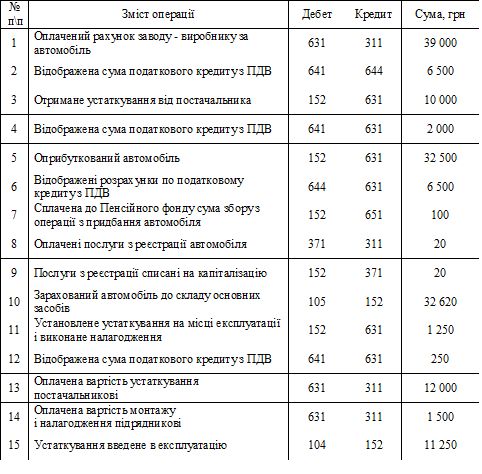 2) Підприємство підрядним способом здійснило будівництво магазину.Таблиця 1.2Бухгалтерські проводки із будівництва магазину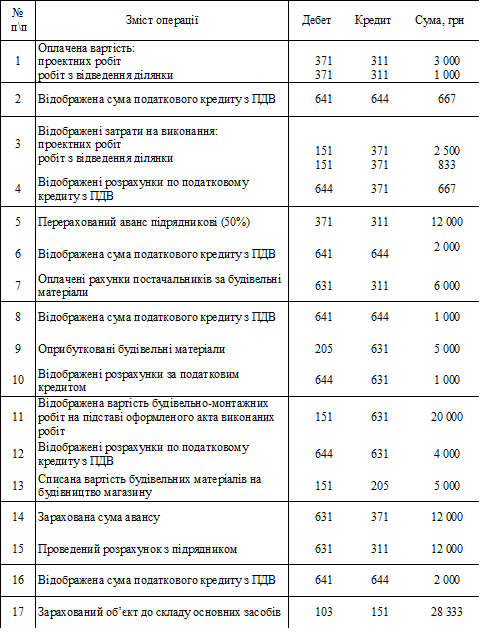 3) До статутного капіталу внесені внески частково грошовими коштами, частково – комп’ютером.Таблиця 1.3Бухгалтерські проводки із внесення внесків до статутного капіталу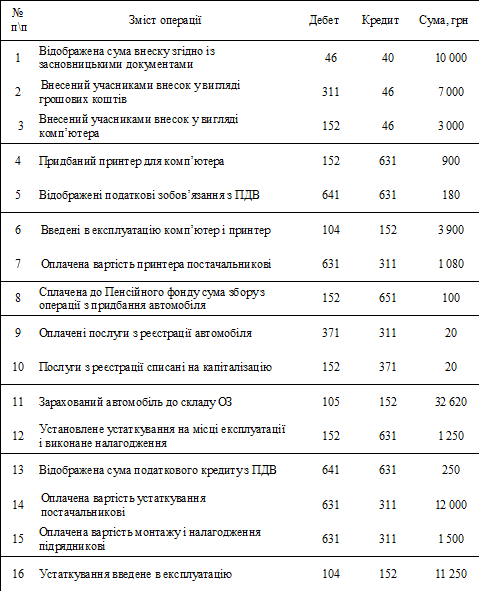 4) Підприємством безоплатно отриманий факс.Таблиця 1.4Бухгалтерські проводки із отримання факсу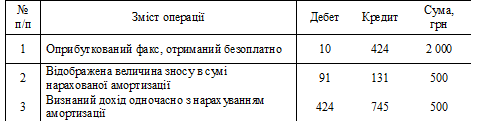 Витрати на переміщення основних засобів (інвентар та обладнання, що потребує демонтажу, автотранспортні засоби, станки, машини, механізми тощо) включають відповідно до витрат виробництва чи обігу. Трати на доставку до місця будівництва нового об’єкта й назад, монтаж і демонтаж тощо пересувних будівельних машин та механізмів включають до витрат на експлуатацію будівельних машин та механізмів і в їхню первісну вартість не входять.Відповідно до пункту 33 НП(С)БО 7 основні засоби не включаютьв  активів (списуються з балансу) у разі їх вибуття.Рис. 1.1. Способи вибуття основних засобівОб’єкти основних засобів які не відповідають критеріям визнання активом, то вони ліквідуються. Ліквідація основних засобів відображається з використанням субрахунка 976 ”Списання необоротних активів” рахунка 97 ”Інші витрати”. Субрахунок 972 ”Собівартість реалізованих необоротних активів” вказаного рахунка 97 застосовується при продажу об’єктів основних засобів.Згідно НП(С)БО 7 «Основні засоби» вибуття об’єктів основних засобів відображується однаково, і не має значення, на якому субрахунку ”Основні засоби” або рахунка 11 ”Інші необоротні матеріальні активи” облічувалися об’єкти.Результат від вибуття основних засобів визначається як різниця між доходом і сумою залишкової вартості об’єктів, пов’язаних з операцією вибуття.Ліквідація об’єкта може бути  повною і частковою. При часткової ліквідації первісна вартість об’єкта зменшується на суму первісної вартості ліквідованої частини, а знос об’єкта зменшується відповідно на величину зносу ліквідованої частини.Дохід від продажу основних засобів, показується у статті ”Інші доходи” (ряд.130) форми № 2 ”Звіт про фінансові результати”. Тут же показується і дохід, який може виникнути при оприбуткуванні матеріальних цінностей, отриманих у результаті ліквідації об’єктів основних засобів.У статті ”Інші затрати” відображаються такі витрати: собівартість продажу необоротних активів; залишкова вартість, що безплатно передаєтьяс або ліквідуються.В бухгалтерському обліку вибуття об’єктів основних засобів відображується в наступному порядку:1) Підприємство продало об’єкти основних засобів, що йому належали:окремо розташовану будівлю механічного цеху (на умовах передоплати);вантажний автомобіль.Таблиця 1.5Бухгалтерські проводки із продажу основних засобів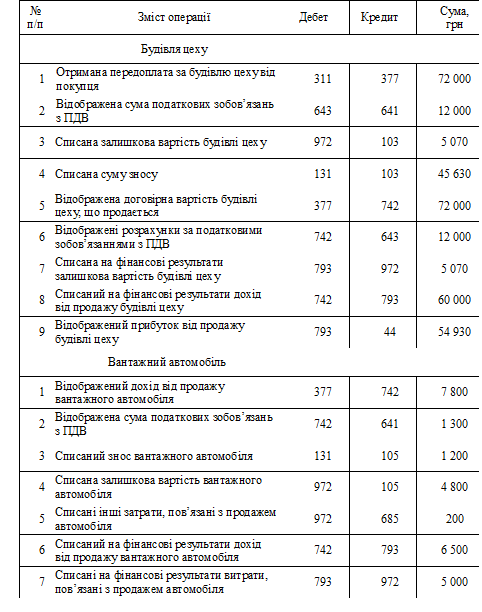 2) На підприємстві було ліквідовано будівлю складу у зв’язку з ветхістю іповним зносом, у результаті чого цей об’єкт не було сенсу ремонтувати:Таблиця 1.6Бухгалтерські проводки із ліквідації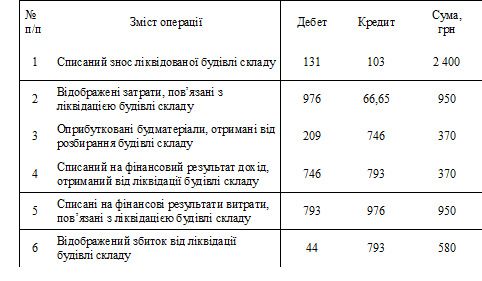 3) Підприємство ліквідувало частину устаткування цеху з причиниповного зносуТаблиця 1.7Бухгалтерські проводки із ліквідації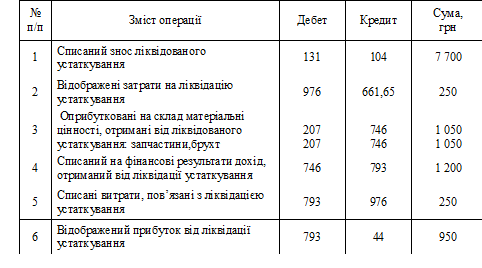 1.4 Автоматизація розрахунків амортизації із застосуванням автоматизованої системи «1С Підприємство 7.7»Система "1С — Бухгалтерія" є універсальною програмою. Основою програми є складання первинного облікового документу - це документ, який підтверджує факт здійснення господарської операції і складений уповноваженими представниками зацікавлених сторін в момент здійснення цієї операції, а якщо це не представляється можливим - то відразу після її закінчення. Виходячи з цього формулювання, можна зробити висновок, що, наприклад, товарно-транспортна накладна, проведене банком платіжне доручення, прибутковий касовий ордер або акт виконаних робіт (послуг) є первинними обліковими документами, а договір або довіреність - немає. Типові форми первинних документів затверджуються законодавчо відповідними державними органами. Типові форми поширюються в вигляді бланків, які можуть бути створені як на паперовому, так і на електронному носії інформації.Щоб ввести документ, виберіть відповідну команду в головному меню програми або посилання - в панелі функцій. Наприклад, факт надходження готівкових коштів в касу підприємства оформляється прибутковим касовим ордером, і щоб ввести в програму цей документ, виконайте команду головного меню Каса ▶ Прибутковий касовий ордер, або виберіть в панелі функцій на вкладці Каса посилання Прибутковий касовий ордер. Для оформлення документів, що відображають рух безготівкових грошових коштів (платіжні доручення, платіжні вимоги, платіжні ордери) призначені відповідні команди меню Банк, документи з обліку основних засобів формуються в розділі ОС, з обліку нематеріальних активів - в розділі НМА, з обліку руху товарно-матеріальних цінностей - в розділах Купівля, продаж і Склад, і т. д. Більш детально порядок ведення документації в програмі «1С Бухгалтерія 8» розглядається нижче, у відповідних розділах книги.Наступний етап роботи - це формування бухгалтерських проводок: адже будь-який документ вважається проведеним з обліку тільки після того, як по ньому сформована відповідна проводка (або кілька проводок). У більшості випадків параметри формування проводки визначаються в самому документі, де у відповідних полях вказується необхідна кореспонденція рахунків.Однак в деяких випадках доводиться формувати проводки і вручну (наприклад, для проведення бухгалтерських довідок, а також в інших випадках), і це можна зробити в журналі господарських операцій, для відкриття якого призначена команда головного меню Операції ▶ Журнал операцій (також можна скористатися посиланням Журнал операцій, яка знаходиться в панелі функцій на вкладці Підприємство). Щоб переглянути всі сформовані вручну проводки, виконайте команду головного меню Операції ▶ Операції, введені вручну (в даному режимі також можна формувати проводки вручну).Крім цього, існують бухгалтерські проводки, формування яких передбачено самою технологією бухгалтерського обліку (тобто вони не вимагають безпосереднього підтвердження первинними документами). До них відносяться проводки, що формуються при закритті місяця (списання витрат, нарахування амортизації, розрахунок фінансового результату, і т. Д.). Перехід в режим настройки і формування таких проводок здійснюється за допомогою команди головного меню Операції ▶ Регламентні операції ▶ Закриття місяця.Говорячи про бухгалтерських проводках, не можна не відзначити такий корисний і функціональний інструмент, як механізм типових операцій. За своєю суттю типова операція - це шаблон (типовий сценарій) введення даних про господарську операцію та формування проводок бухгалтерського обліку. За допомогою типових операцій ви можете:♦ оперативно відображати в обліку найбільш популярні і часто використовувані господарські операції;♦ виконувати тонке налаштування бухгалтерських проводок, які використовуються в типовій операції;♦ вказати умови формування бухгалтерської проводки (якщо умова не виконується, то проводка сформована не буде);♦ налаштувати формулу автоматичного розрахунку суми операції;♦ визначити перелік параметрів, окремо запитуваних при кожному вводі типової операції;Крім перерахованих, за допомогою механізму типових операцій можна вирішувати й інші завдання, виникнення яких обумовлено особливостями організації обліку на конкретному підприємстві.Перелік типових операцій формується у відповідному довіднику, який викликається за допомогою команди головного меню Операції ▶ Типові операції або вибирається у вікні списку довідників (рис. 1.20). Відзначимо, що програма поставляється з попередньо заповненим даними довідником, однак ви можете додавати і редагувати типові операції його на свій розсуд.Наступний етап роботи - це формування і виведення на друк звітності, отриманої на підставі введених раніше даних. У програмі «1С Бухгалтерія 8» реалізовано широкі функціональні можливості по налаштуванню і формування самої різної звітності - бухгалтерської, податкової, регламентованої, а також довільних форм і видів. Для роботи зі звітами призначені команди меню ЗвітиДля отримання підсумкових і детальних даних з обліку необоротних активів та МШП використовують стандартні звіти. Зокрема, для перегляду залишків і обігів на рахунках, де ведуть аналітичний облік за субрахунком Необоротные активы/Необоротні активи, застосовують стандартний звіт Анализ субконто/Аналіз субконто. У діалоговому вікні введення параметрів звіту треба задати період звітності, а для параметра Вид субконто І /Вид субконто 1 - значення Необоротные активы/Необоротні активи.Звіт Карточка счета/Картка рахунка можна використати для перегляду рухів коштів за конкретними необоротними активами. Щоб одержати звіт, треба задати період звітності, параметру Вид субконто 1/ Вид субконто 1 - значення Необоротные активы/Необоротні активи, а значення параметра Субконто 1/Субконто 1 вибрати з довідника необоротних активів (це може бути або конкретний елемент довідника, або група).Отчет по проводкам/Звіт про проведення можна використати для одержання проведень між тими рахунками, де ведуть аналітичний облік за необоротними активами.Перегляд руху коштів за конкретними необоротними активами на підставі звіту Карточка субконто/Картка субконто.Для переходу в режим роботи з цими документами призначені відповідні команди підміню Продаж ▶ Ведення книги продажів. Такими документами є: Формування записів книги продажів і Відображення нарахування ПДВ.Документ Відображення нарахування ПДВ необхідний для перевірки та редагування даних обліку податку на додану вартість, отриманих за підсумками проведення первинних документів, для відображення нарахування при спрощеному методі урахування ПДВ, а також при ручному обліку реалізації. Інтерфейс введення і редагування документа Відображення нарахування ПДВ має стандартний вид, і якщо ви добре вивчили попередні глави цієї книги, робота з ним не буде для вас складною. Щоб не повторюватися і не розглядати знову вже знайомі нам параметри, ми не наводимо тут опис даного інтерфейсу, а лише зазначимо таке: для того, щоб після проведення документа програма автоматично внесла необхідні записи в книгу продажів, обов'язково потрібно у вікні його введення / редагування встановити прапорець Використовувати як запис книги продажів. При цьому відкриється прапорець Формувати проводки, який слід встановити, якщо потрібно автоматично сформувати проводки по документу. І ще один момент: в даному вікні на вкладці Документи оплати можна ввести відомості з оплати рахунку-фактури.Документ Формування записів книги продажів використовується для фіксування сум податку на додану вартість, належних до нарахування. Він реєструє такі події: нарахування суми ПДВ при реалізації цінностей, нарахування сум ПДВ за авансами, нарахування сум ПДВ за договорами податкового агента, і ін. Також при введенні документа береться до уваги, чи не використовується нульова ставка ПДВ. Для переходу в режим роботи з даним документом в головному меню призначена команда Продаж ▶ Ведення книги продажів ▶ Формування записів книги продажів. В Україні діє спрощений варіант обліку нарахування амортизації (дебет рахунків, на яких обліковують об'єкти витрат, і кредит рахунку 13), але він позбавляє можливості мати інформацію про суми джерел на капітальні інвестиції за рахунок амортизаційного фонду. Механізм нарахування амортизації зі створенням амортизаційного фонду можна здійснити за допомогою рахунків чинного Плану рахунків. Для цього пропонуємо до рахунку 42 "Додатковий капітал" відкрити окремий субрахунок 427 "Амортизаційний фонд", який буде кореспондувати з рахунком 39 "Витрати майбутніх періодів".Перш за все тут треба визначити, як об'єкт основних засобів буде відображатися в бухгалтерському обліку після проведення даного документа. Це здійснюється в поле Порядок обліку, де із списку вибирається одне з наступних значень: Нарахування амортизації, Нарахування зносу, Списання при прийнятті до обліку, Відображення в складі МПЗ і вартість не погашається. Від того, який варіант ви вкажете, буде залежати решта вмісту вкладки Бухгалтерський облік (інакше кажучи, при зміні значення даного поля автоматично відповідним чином змінюється і перелік інших параметрів, які перебувають над Ганною вкладці).Якщо ви вказали варіант Нарахування амортизації, то набір параметрів вкладки Бухгалтерський облік буде виглядати так, як зображено на рис. 7.5. В цьому випадку в поле Підрозділ слід ввести назву підрозділу організації, за яким об'єкт основних засобів буде закріплений після проведення даного документа, а в поле МОЛ - відомості про працівника, який буде нести матеріальну відповідальність за даний об'єкт основних засобів. Жоден із цих параметрів заповнюються однаково - шляхом вибору значень з відповідних довідників.Ще один параметр, який необхідно вказати - це спосіб надходження об'єкта основних засобів в організацію. Необхідне значення вибирається із списку в поле Спосіб надходження, приклади значень даного поля - Придбання за плату, Будівництво, В обмін на інше майно, Внесок в спільну діяльність, та ін. Якщо вам важко вибрати спосіб надходження об'єкта основних засобів на підприємство, або якщо він вступив якимось в результаті якоїсь нетипової операції - виберіть в списку значення Інша.Потім в полі Счет учета з Плану рахунків, який викликається натисканням кнопки вибору або клавіші F4, виберіть рахунок бухгалтерського обліку, на який буде оприбутковано об'єкт основних засобів. За замовчуванням в даному полі пропонується значення 01.01, оскільки цей рахунок призначений спеціально для обліку основних засобів.Наступний етап - налаштування параметрів нарахування амортизації. Перш за все потрібно вказати рахунок, де буде здійснюватися нарахування амортизації. У більшості випадків це рахунок 02.01, тому він пропонується за замовчуванням в полі Рахунок нарахування амортизації. Щоб програма автоматично виробляла нарахування амортизації, встановіть знаходиться правіше прапорець Нараховувати амортизацію. Потім потрібно в поле Спосіб нарахування амортизації вказати спосіб нарахування амортизації. Необхідне значення вибирається із списку, можливі варіанти - Лінійний спосіб, Спосіб зменшуваного залишку, За сумою чисел років терміну корисного використання, Пропорційно обсягу продукції (робіт), По єдиним нормам амортизаційних відрахувань і По єдиним нормам амортизаційних відрахувань (на 1000 км пробігу).ПРИМІТКАПрограма запропонує додаткові параметри нарахування амортизації в залежності від того, який спосіб ви вибрали в поле Спосіб нарахування. Це може бути, наприклад, норма амортизаційних відрахувань, графік амортизації, передбачуваний обсяг вироблення, і ін. Єдиний параметр, який пропонується для всіх без винятку способів - Строк корисного використання (в місяцях). Його значення вводиться в місцях, і програма автоматично перераховує його в роки.Bs розглянули порядок заповнення параметрів вкладки Бухгалтерський облік в разі, коли в поле Порядок обліку встановлено значення Нарахування амортизації (див. Рис. 7.5). Тепер коротко розглянемо особливості, властиві іншим варіантам.Якщо на вкладці Бухгалтерський облік в поле Порядок обліку вибрано значення Нарахування зносу, то в якості параметрів його нарахування потрібно буде вказати рахунок нарахування зносу (за замовчуванням пропонується позабалансовий рахунок 010 «Знос основних засобів»), строк корисного використання (в місяцях), а також річну норму амортизаційних відрахувань. Крім цього, шляхом установки відповідного прапорця включається ознака нарахування зносу.Якщо в поле Порядок обліку зазначений варіант Списання при прийнятті до обліку, то об'єкт основних засобів буде повністю списуватися в момент постановки його на облік. При цьому параметри розрахунку амортизації / зносу не пропонуються, і тому потрібно лише визначити значення полів Підрозділ, МВО, Спосіб надходження і Счет учета, з якими ми вже знайомі.Якщо в поле Порядок обліку зазначений варіант Відображення в складі МПЗ, то об'єкт основних засобів буде зарахований до матеріально-виробничих запасів. Після вибору даного значення програма запропонує вибрати номенклатурну позицію, найменування складу (місця зберігання), де буде значитися об'єкт основних засобів, і рахунок бухгалтерського обліку, на який він буде поставлений.Якщо в поле Порядок обліку зазначений варіант Вартість не погашається, то параметри нарахування амортизації / зносу не пропонуються, так як вартість об'єкта основних засобів погашатися не буде. В даному випадку необхідно лише визначити значення Підрозділ, МВО, Спосіб надходженняТаблиця 1.8Первинні документи з обліку основних засобів при застосуванні журнально-ордерної та автоматизованої форм обліку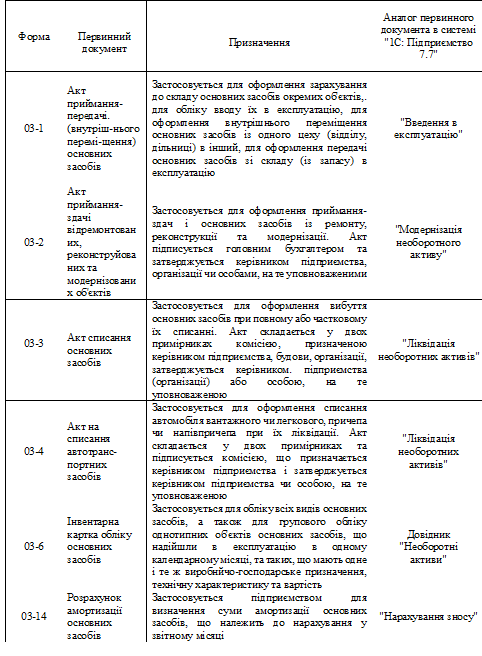 При автоматизованому обліку облік основних засобів ведеться в довіднику "Необоротные активы"."Инвентарный номер" об'єкту присвоюється програмою автоматично його можна змінити в разі наявності на підприємстві певного порядку інвентарної нумерації.Бази даних дозволяють провести повну інвентаризацію основних засобів, включаючи визначення первісної вартості по групах, розрахувати і перевірити суми амортизаційних відрахувань та зносу по кожному інвентарному об'єкту, упорядкувати і перевірити інвентарні номери та інші реквізити в базі даних.В системі "1С: Підприємство" для фіксації всіх видів ремонту та зміни вартості основних засобів застосовується одна документарна форма - "Модернизация необоротного актива".Для відображення в обліку факту виведення з експлуатації матеріальних і нематеріальних необоротних активів внаслідок їх реалізації чи списання передбачений також один документ "Ликвидация необоротных активов". Вибір варіанту вибуття необоротних активів (списання або реалізація) здійснюється в реквізиті "Вид ликвидации" діалогової форми документу.Тобто, кількість форм за умов автоматизації обліку є меншою, що підвищує оперативність обробки документів та знижує ймовірність помилок оформлення і реєстрації.У системі 1С:Підприємство більш раціональним є підхід до нарахування зносу основних засобів.Використання засобів при автоматизації обліку дозволяє повністю вирішити проблему оперативності інформації. Протягом кількох хвилин можуть бути підготовлені і деталізовані дані, необхідні для прийняття управлінськихрішень.2. КОНТРОЛЬНІ ЗАХОДИ НАПРАВЛЕНІ НА ДОТРИМАННЯ ВИМОГ АМОРТИЗАЦІЙНОЇ ПОЛІТИКИ ТОВ «РУБІЖБУДПРОЕКТ»Завдання, джерела і нормативні документи з організації контролю основних засобівМета внутрішньогосподарського контролю операцій з основними засобами та нематеріальними активамипідприємств полягає у встановленні достовірності бухгалтерських даних і звітності щодо наявності, стану й руху цих видів активів, а також забезпечені їх збереження та ефективного використання.Реалізація мети контролю забезпечується на основі вирішення ряду завдань (рис. 2.1)Об'єктами внутрішньогосподарського контролю основних засобів та нематеріальних активів є:збереження власних і орендованих основних засобів та нематеріальних активів; стан техніко-експлуатаційної дисципліни за операціями з основними засобами та нематеріальними активами; стан бухгалтерського обліку та звітності за операціями з придбання, руху, використання основних засобів та нематеріальних активів. Під час контролю слід керуватись: Податковим кодексом України від 02.12.2010 № 2755-УІ, П(С)БО 7 "Основні засоби" затверджений наказом МФУ № 92 від 27.04.2000 р., П(С)БО 8 "Нематеріальні активи" затверджений наказом МФУ № 242 від 18.10.1999 р., Інструкцією з інвентаризації основних засобів, нематеріальних активів, товарно-матеріальних цінностей, грошових коштів, документів, розрахунків та інших статей балансу затверджена наказом МФУ № 90 від 30.10.1998 р.,Положенням про документальне забезпечення записів у бухгалтерському обліку, затверджене наказом МФУ від 24.05.1995 р. № 88, Методичними рекомендації з бухгалтерського обліку основних засобів затверджені наказом МФУ № 561 від 30.09.2003 р.Рис. 2.1. Завдання контролю основних засобів і нематеріальних активівДжерелами фактографічних даних для контролю операцій з основними засобами та нематеріальними активами є інформація за договорами купівлі-продажу об'єктів, договорами на капітальне будівництво, архітектурно-технічними паспортами, розрахунками кошторисами, актами прийому-передачі, актами на списання, картками (книгами, відомостями) інвентарного обліку, розрахунками нарахування амортизації; записами в облікових регістрах за рахунками 10 "Основні засоби", 11"Інші необоротні матеріальні активи", 12 "Нематеріальні активи", 13 "Знос необоротних активів", 15 "Капітальні інвестиції", 18"Інші необоротні активи", Журнал 4, відомості аналітичного обліку №№ 4.1, 4.2, 4.3, (на підприємствах агропромислового комплексу: журнал-ордер і відомість № 13 с.-г.; журнал-ордер і відомість № 10.2 с.-г.); баланс (ф. №1); звіт про фінансові результати (ф. № 2), звіт про власний капітал (ф. № 4), примітки до річної фінансової звітності (ф. № 5).Методичними прийомами контролю основних засобів і нематеріальних активів є: ― інвентаризація; ― вибіркові та суцільні спостереження; ― обстеження та тематичні перевірки; ― економічний аналіз та методи перевірки облікової документації (фактична та зустрічна перевірка, перевірка суті та змісту операції, зіставлення документів з обліковими реєстрами аналітичного і синтетичного обліку, аналітична і логічна перевірка та зіставлення даних аналітичного обліку з даними синтетичного обліку).Організація обліку основних засобів групують за такими ознаками: за призначенням, за використанням, за належністю.За призначенням основні засоби поділяють на виробничі і невиробничі. Виробничі засоби функціонують у сфері матеріального виробництва, невиробничі ж призначено для соціальних і культурно- побутових потреб.За використанням основні засоби поділяють на засоби в експлуатації та засоби в запасі. Таку класифікацію основних засобів зумовлено необхідністю контролю за їхнім станом і обчисленням амортизації.За належністю розрізняють власні (належать певному підприємству) та орендовані (перебувають у тимчасовому користуванні) основні засоби. Перші обліковуються на рахунку 10 «Основні засоби», другі — на позабалансовому рахунку 01 «Орендовані необоротні активи». Такою організацією обліку усувається можливість неправильного одержання залишків основних засобів у зведених балансах промисловості і народного господарства загалом. Якщо одні й ті самі основні засоби обліковуються воднораз у орендатора та орендодавця на рахунку «Основні засоби», це фіктивно збільшує суму основних засобів.Крім того, основні засоби класифікують за місцем зберігання та їхнім використанням матеріально відповідальними особами, за якими їх закріплено. У цьому зв’язку великої ваги набуває визначення одиниці обліку основних засобів.Під одиницею обліку основних засобів розуміють об’єкт — завершений пристрій з усіма приладами та обладнанням, чи конструктивно відокремлений предмет, призначений для виконання самостійних функцій, чи комплекс конструктивно об’єднаних предметів, що становлять єдине ціле під час виконання певної роботи. Якщо один об’єкт основних засобів складається з частин, які мають різний строк корисного використання (експлуатації), то кожна з цих частин може визнаватися в бухгалтерському обліку окремим об’єктом основних засобів.Для зарахування до складу основних засобів окремих об’єктів, обліку введення їх в експлуатацію складається акт приймання-передавання за формою 03-1 (Ф. № 03-1). Його заповнює приймальна комісія, яка призначається керівником підприємства, по одному примірнику на кожний об’єкт. Якщо одночасно приймаються декілька однотипних об’єктів однакової вартості і упродовж календарного місяця, оформлення приймання таких об’єктів може здійснюватись одним загальним актом приймання- передавання основних засобів. Акт є єдиним первинним бухгалтерським документом, в якому вказуються склад комісії, вид об’єкта, його назва, рік побудови або випуску підприємством, додається коротка технічна документація щодо певного об’єкта.Цей акт разом з технічною документацією передається в бухгалтерію підприємства, яка на підставі цих документів виписує інвентарні картки. Останні реєструються в описі, де зазначаються назва об’єкта і його інвентарний номер. Для обліку основних засобів за місцем їхньої експлуатації складається інвентарний список (Ф. № 03-13). На підприємствах з невеликою кількістю інвентарних об’єктів облік основних засобів може бути організовано в інвентарній книзі або відомості.Аналітичний пооб’єктний облік основних засобів ведеться бухгалтерією на інвентарних картках. Встановлено декілька типів форм карток: 03-6 — для будівель і споруд; 03-7 — для машин, обладнання, виробничого і господарського інвентаря; 03-9 — групова інвентарна картка із зазначенням у ній інвентарних номерів, наданих кожному об’єкту. Обов’язковими реквізитами карток є: назва, інвентарний номер об’єкта, підприємство-виробник, номер акта, дата приймання, первісна вартість, джерело придбання, коротка характеристика.З основними засобами можливі такі зміни: переміщення в інші цехи, підрозділи; безоплатне передавання (благодійна діяльність, рішення Уряду тощо);вибуття внаслідок ліквідації (злам, пошкодження, що не підлягає відновленню, та ін.); реалізація іншим суб’єктам підприємницької діяльності.Переміщення об’єкта із одного підрозділу в інші оформлюється накладною на внутрішні переміщення. Безоплатне передавання основних засобів оформлюється актом приймання-передавання основних засобів            (Ф. 03-1), вибуття — актом ліквідації основних засобів, реалізація надлишків основних засобів — видатковою накладною і рахунком- фактурою. Акт приймання-здавання відремонтованих, реконструйованих та модернізованих об’єктів (Ф. 03-3) застосовується для оформлення приймання-передавання основних засобів під час капітального ремонту чи реконструкції.Амортизація обчислюється згідно з Положенням (стандартом) бухгалтерського обліку 7 «Основні засоби».Фактичний розмір амортизаційних відрахувань обчислюється для віднесення нарахованої амортизації на витрати. У рахунку діючі основні засоби за даними інвентарних карток на 1 січня звітного року групують у точній відповідності до типової класифікації. У рахунку вказуються: група основних засобів, норма амортизації, місячна норма амортизації, код рахунків, на яких обліковується амортизація.Протягом року цю величину корегують залежно від надходження і вибуття окремих об’єктів основних фондів: амортизаційні відрахування збільшуються на відповідну величину, починаючи з початку місяця, наступного за введенням (надходженням) об’єкта в експлуатацію, або зменшуються, починаючи з місяця, наступного за ліквідацією, внаслідок продажу чи передавання об’єкта основних засобів.Амортизаційні відрахування за машинами, обладнанням, транспортними засобами здійснюються до повного погашення первісної вартості, після чого нарахування припиняється. Амортизація нараховується на всі засоби, наявні в експлуатації, ремонті, запасі.Синтетичний облік необхідний для обліку наявності і руху основних засобів, з цією метою передбачено рахунок 10 «Основні засоби». Приймання на рахунок основних засобів на державних торговельних підприємствах відображується бухгалтерськими записами: Д-т рах. 10 «Основні засоби» і К-т рах. 40 «Статутний капітал».Якщо основні засоби знаходилися в експлуатації, то сума їхньої зношеності проводиться в рахунках: Д-т рах. 40 «Статутний капітал» і К-т рах. 13 «Знос необоротних активів».В акціонерних, спільних підприємствах, товариствах з обмеженою відповідальністю в статті «Статутний капітал» можна обліковувати основні засоби, що надійшли, лише в тому разі, якщо їхня вартість є внеском одного із власників — засновників підприємства в його статутний капітал.Об’єкти основних засобів, що знаходилися в експлуатації, відображують на рахунку 10 за вартістю їхнього придбання, не збільшуючи ціну на суму раніше нарахованої зношеності. Одночасно в обліку вказується, за рахунок яких джерел придбано основні засоби.Результат від вибуття основних засобів переноситься з рахунку 40 на фінансовий результат діяльності підприємства — на рахунок 742 «Доход від реалізації необоротних активів». Сума витрат від вибуття майна визначається як величина недоамортизованої частини первісної вартості об’єкта (якщо вона списується раніше від закінчення строку служби) плюс витрати за вибуттям і мінус надходження від вибуття за ціною можливого використання на інші ціни.Прийняття зважених управлінських рішень з амортизації основних засобів є невід’ємною складовою контролю операцій з ОЗ. Кінцевим заходом контролю є виконання управлінських рішень, розрахунок їхньої дієвості та ефективності, аналіз результативності вжитих заходів щодо оптимізації операції з амортизацією основних засобів. Отже, можно зробити висновок, що під організацією контролю амортизації ОЗ розуміють набір дій, які окреслені власником та спрямовані на підвищення правильності відображення процесу нарахування зносу основних засобів в бухгалтерському обліку, усунення неправомірностей та зловживань і постійне удосконалення внутрішнього контролю на підприємстві.2.2.Інвентаризація основних засобів та нематеріальних активівЗаконом України «Про облік та фінансову звітність в Україні» для підтвердження правильності та достовірності даних бухгалтерського обліку та звітності, передбачено проведення підприємствами, їх об'єднаннями та госпрозрахунковими організаціями (далі - підприємство) незалежно від форм власності інвентаризації майна, коштів і фінансових.За організацію інвентаризації несе керівник підприємства, який створює необхідні умови для її проведення у стислі строки, визначити об'єкти, кількість і строки проведення інвентаризації, крім випадків, коли проведення інвентаризації є обов'язковим.Проведення інвентаризації є обов'язковим:· при передачі майна державного підприємства в оренду, приватизації майна державного підприємства, перетворенні державного підприємства в акціонерне товариство, а також в інших випадках, передбачених законодавством;· перед складанням річної бухгалтерської звітності, крім майна, цінностей, коштів і зобов'язань, інвентаризація яких проводилась не раніше 1 жовтня звітного року. Інвентаризація будівель, споруд та інших нерухомих об'єктів основних фондів може проводитись один раз у три роки, а бібліотечних фондів - один раз у п'ять років;при зміні матеріально відповідальних осіб (на день прийому - передачі справ);ри встановленні фактів крадіжок або зловживань, псування цінностей (на день встановлення таких фактів);за приписом судово-слідчих органів;у разі техногенних аварій, пожежі чи стихійного лиха (на день після закінчення явищ);ри передачі підприємств та їх структурних підрозділів (на дату передачі). Інвентаризація може не проводитися у разі передачі підприємств та їх структурних підрозділів в межах одного органу, до сфери управління якого входять ці підприємства;у разі ліквідації підприємства [16, 98].Основними завданнями інвентаризації є – виявлення фактичної наявності основних фондів, нематеріальних активів, товарно-матеріальних цінностей, коштів, цінних паперів та інших грошових документів, а також обсягів незавершеного виробництва в натурі, установлення лишку або нестачі цінностей і коштів шляхом зіставлення фактичної наявності з даними бухгалтерського обліку. Крім цього, виявлення товарно-матеріальних цінностей, які частково втратили свою первісну якість, застарілих фасонів і моделей, а також матеріальних цінностей та нематеріальних активів, що не використовуються. Перевірка дотримання умов та порядку збереження матеріальних та грошових цінностей, а також правил утримання та експлуатації основних фондів, перевірка реальності вартості зарахованих на баланс основних фондів, нематеріальних активів, товарно-матеріальних цінностей, цінних паперів і фінансових вкладень, сум грошей у касах, на розрахунковому, валютному та інших рахунках в установах банків, грошей у дорозі, дебіторської і кредиторської заборгованості, незавершеного виробництва, витрат майбутніх періодів, резервів наступних витрат і платежів.У разі проведення раптових інвентаризацій всі товарно-матеріальні цінності підготовляються до інвентаризації у присутності інвентаризаційної комісії, в інших випадках – завчасно. Вони повинні бути згруповані, розсортовані та розкладені за назвами, сортами, розмірами, у порядку, зручному для підрахунку.Інвентаризація дорогоцінних металів і дорогоцінного каміння проводиться відповідно до Інструкції Міністерства фінансів України про порядок одержання, витрачання, обліку, зберігання та транспортування дорогоцінних металів і дорогоцінного каміння на підприємствах, в об'єднаннях, установах і організаціях, затвердженої 29 грудня 1992 року.Проведення інвентаризації в інших випадках та регулювання інвентаризаційних різниць здійснюється в порядку, наведеному в пункті 10 цієї Інструкції, з урахуванням таких особливостей.Для проведення інвентаризаційної роботи на підприємствах, розпорядчим документом їх керівника створюються постійно діючі інвентаризаційні комісії у складі – керівників структурних підрозділів, головного бухгалтера, які очолюються керівником підприємства або його заступником.На підприємствах, де через великий обсяг робіт проведення інвентаризації не може бути забезпечено однією комісією, для безпосереднього проведення інвентаризації у місцях збереження та виробництва розпорядчим документом керівника підприємства створюються робочі інвентаризаційні комісії у складі інженера, технолога, механіка, виконавця робіт, товарознавця, економіста, бухгалтера та інших досвідчених працівників, які добре знають об'єкт інвентаризації, ціни та первинний облік. Робочі інвентаризаційні комісії очолюються представником керівника підприємства, який призначив інвентаризацію. Забороняється призначати головою робочої інвентаризаційної комісії у тих самих матеріально відповідальних осіб одного й того ж працівника два роки підряд.Постійно діючі інвентаризаційні комісії:проводять профілактичну роботу по забезпеченню збереження цінностей, заслуховують на своїх засіданнях керівників структурних підрозділів з цього питання;організовують проведення інвентаризацій і здійснюють інструктаж членів робочих інвентаризаційних комісій;здійснюють контрольні перевірки правильності проведення інвентаризацій, а також вибіркові інвентаризації товарно-матеріальних цінностей у місцях зберігання та переробки в міжінвентаризаційний період.Основними завданнями перевірок і вибіркових інвентаризацій в міжінвентаризаційний період є здійснення контролю за збереженням цінностей, дотриманням матеріально відповідальними особами правил їх зберігання і ведення первинного обліку;перевіряють правильність визначення інвентаризаційних різниць, обґрунтованість пропозицій щодо заліків пересортировці цінностей в усіх місцях їх збереження;при встановленні серйозних порушень правил проведення інвентаризації та в інших випадках проводять за дорученням керівника підприємства повторні суцільні інвентаризації;розглядають письмові пояснення осіб, які допустили нестачу чи псування цінностей або інші порушення, і свої пропозиції щодо регулювання виявлених нестач та втрат від псування цінностей, заліку внаслідок пересортиці відображають у протоколі. В протоколі мають бути наведені відомості про причини і про осіб, винних у нестачах, втратах і лишках та про вжиті до них заходи.Робочі інвентаризаційні комісії:здійснюють інвентаризацію майна, товарно-матеріальних цінностей, коштів, цінних паперів та інших грошових документів і незавершеного виробництва у місцях зберігання та виробництва;разом з бухгалтерією підприємства беруть участь у визначенні результатів інвентаризації і розробляють пропозиції щодо заліку нестач і надлишків за пересортицею, а також списання нестач у межах норм природного убутку;вносять пропозиції з питань упорядкування приймання, зберігання і відпуску товарно-матеріальних цінностей, поліпшенню обліку та контролю за їх зберіганням, а також реалізації непотрібних підприємству матеріальних цінностей і майна;несуть відповідальність за своєчасність і додержання порядку проведення інвентаризацій відповідно до наказу керівника підприємства, за повноту і точність внесення до інвентаризаційних описів даних про фактичні залишки майна, матеріальних цінностей, грошових коштів і документів, цінних паперів та заборгованості в розрахунках;оформлюють протокол із зазначенням у ньому стану складського господарства, результатів інвентаризації і висновків щодо них, пропозицій про залік нестач та лишків за пересортицею, списання нестач в межах норм природного убутку, а також понаднормових нестач і втрат від псування цінностей із зазначенням вжитих заходів щодо запобігання таким втратам і нестачам.Якщо матеріально відповідальні особи виявлять після інвентаризації помилки в інвентаризаційних описах, вони повинні негайно (до відкриття складу, комори, відділу, секції тощо) заявити про це інвентаризаційній комісії, яка після перевірки вказаних фактів та їх підтвердження проводить виправлення помилок [12, 201].Контрольні перевірки інвентаризації повинні проводитись постійно діючою інвентаризаційною комісією з участю членів робочих інвентаризаційних комісій і матеріально відповідальних осіб після закінчення інвентаризації, але обов'язково до відкриття складу (комори, секції тощо), де проводилась інвентаризація. При цьому перевіряються з опису найбільш цінні матеріальні цінності та ті, що користуються підвищеним попитом.При виявленні значних розходжень між даними інвентаризаційного опису і даними контрольної перевірки призначається новий склад робочої інвентаризаційної комісії для проведення повторної суцільної інвентаризації цінностей.Інвентаризація нематеріальних активів проводиться відповідно до вимог Інструкції з інвентаризації основних засобів, нематеріальних активів, товарно-матеріальних цінностей, грошових коштів, документів і розрахунків від 11.08.94 № 69.При проведенні інвентаризації нематеріальних активів необхідно перевірити:1) документальне оформлення нематеріальних активів;2) наявність документів, які підтверджують права власності на нематеріальні активи або права на їх використання;3) термін володіння правами та інші документально підтверджені умови закріплення прав власності чи прав використання даних об’єктів;4) порядок оформлення режиму службової та комерційної таємниці щодо нематеріальних активів групи „ноу-хау”;5) перевірка правильності нарахування амортизації.Нематеріальні активи записуються до інвентаризаційних описів за наявності документів, які є підставою для взяття їх на облік, а саме:· рахунків за „ноу-хау” відповідно до договору власника;· договору й актів про прийняття наукових і конструкторських розробок;· рахунку на оплату вартості майнового комплексу, придбаного на аукціоні, і подальшого розрахунку суми гудволу за наявності різниці між ціною придбання і вартістю активів підприємства;· рахунків за роботи із створення програмного забезпечення;· патенту на винахід;· свідоцтва на знак для товарів і послуг;· патенту на промисловий знак;· патентів на сорт рослин або породу тварин;· авторського договору або договору з організаціями, які управляють майновими правами авторів на колективній основі;· та інших.На підставі відповідних документів інвентаризаційна комісія перевіряє вартість нематеріальних активів, термін їх використання, суму нарахованого зносу, залишкову вартість та інші дані по кожному об’єкту. У разі виявлення активів, не взятих на облік, а також об’єктів, по яких в облікових регістрах міститься неповна інформація або взагалі вона відсутня, комісія складає окремий інвентаризаційний опис і оформляє протокол.Порядок проведення переоцінки основних засобів визначено у П(С)БО 7 та Метод рекомендаціях № 561.Відповідно до п. 16 П(С)БО 7 та п. 34 Метод рекомендацій № 561 підприємство може переоцінювати об’єкт основних засобів, якщо залишкова вартість такого об’єкта суттєво відрізняється від його справедливої вартості на дату балансу.Поріг суттєвості для проведення пере¬оцінки або відображення зменшення корисності об’єктів основних засобів визначається у розмірі 1 % чистого прибутку (збитку) підприємства або 10 % відхилення залишкової вартості таких об’єктів від їх справедливої вартості.Слід зауважити, що у разі переоцінки об’єкта основних засобів на ту саму дату здійснюється переоцінка всіх об’єктів відповідної групи основних засобів. Переоцінка основних засобів тієї групи, об’єкти якої вже зазнали переоцінки, надалі має проводитися з такою регулярністю, щоб їх залишкова вартість на дату балансу суттєво не відрізнялася від справедливої вартості.Проте малоцінні необоротні матеріальні активи та бібліотечні фонди не переоцінюються, якщо у першому місяці використання такого об’єкта амортизується 50 % його вартості, а решта 50 % — у місяці їх вибуття (списання з балансу) або якщо у першому місяці використання об’єкта амортизується 100 % його вартості (п. 16 П(С)БО 7 та п. 34 Методрекомендацій № 561).Обчислюємо суму переоцінкиПервісну (переоцінену) вартість об’єкта основних засобів може бути збільшено на суму індексації.Індексація проводиться таким чином (п. 17 П(С)БО 7 та п. 35 Методрекомендацій № 561):•	визначаємо індекс переоцінки (шляхом ділення справедливої вартості об’єкта основних засобів на його залишкову вартість)•	обчислюємо переоцінену (первісну) вартість та суму зносу об’єкта основних засобів (для цього первісну вартість і суму зносу об’єкта основних засобів множимо на отриманий індекс переоцінки)Різниця між переоціненою (первісною) вартістю та сумою зносу і буде переоціненою залишковою вартістю об’єкта основних засобів.У разі якщо залишкова вартість об’єкта основних засобів дорівнює нулю, його переоцінена залишкова вартість визначається шляхом додавання справедливої вартості цього об’єкта до його первісної (переоціненої) вартості без зміни суми зносу об’єкта.При цьому для об’єктів, що продовжують використовуватися, обов’язково визначається ліквідаційна вартість.Пунктом 19 П(С)БО 7 та п. 36 Методрекомендацій № 561 передбачено порядок відображення дооцінки та уцінки основних засобів при загальних випадках, а саме: сума дооцінки вартості і зносу основних засобів відображається збільшенням первісної (переоціненої) вартості та накопиченого зносу об’єкта основних засобів, а сума уцінки вартості і зносу — зменшенням первісної (переоціненої) вартості та накопиченого зносу.Різниця між сумою дооцінки вартості і сумою дооцінки зносу основних засобів зараховується на збільшення додаткового капіталу, а різниця між сумою уцінки вартості і сумою уцінки зносу включається до складу витрат.Бувають випадки, коли переоцінці підлягає вже раніше переоцінений об’єкт основних засобів. У такому разі згідно з п. 20 П(С)БО 7 та п. 37 Методрекомендацій № 561 на дату останньої дооцінки перевищення суми попередніх уцінок об’єкта і втрат від зменшення його корисності над сумою попередніх дооцінок залишкової вартості цього об’єкта і вигід від відновлення його корисності сума останньої дооцінки, але в межах такого перевищення, включається до складу доходів звітного періоду, а різниця (якщо сума останньої дооцінки більше такого перевищення) відноситься на збільшення капіталу в дооцінках та відображається в іншому сукупному до¬ході.У разі наявності останньої уцінки об’єкта основних засобів перевищення суми попередніх дооцінок об’єкта і вигід від відновлення його корисності над сумою попередніх уцінок залишкової вартості цього об’єкта і втрат від зменшення його корисності сума останньої уцінки, але в межах зазначеного перевищення, спрямовується на зменшення капіталу в дооцінках та відображається в іншому сукупному доході, а різниця (якщо сума останньої уцінки більше такого перевищення) включається до витрат звітного періоду.При вибутті раніше переоцінених об’єктів основних засобів перевищення сум попередніх дооцінок над сумою попередніх уцінок залишкової вартості включається до складу нерозподіленого прибутку з одночасним зменшенням капіталу в дооцінках. Зазначене перевищення може відображатися щомісяця (або щокварталу, раз на рік) у сумі, пропорційній нарахуванню амортизації. При цьому до складу нерозподіленого прибутку при вибутті цього об’єкта включається залишок перевищення сум попередніх дооцінок над сумою попередніх уцінок такого об’єкта, що відображений у складі капіталу в дооцінках (п. 21 П(С)БО 7 та п. 38 Методрекомендацій № 561).Якщо переоцінці підлягає вартість незавершених капітальних інвестицій, то сума дооцінки та уцінки відображається в такому самому порядку, тільки без відображення показників зносу (п. 38 Методрекомендацій № 561).Хто проводить переоцінкуУ разі переоцінки основних фондів для цілей бухгалтерського обліку проведення оцінки майна суб’єктом оціночної діяльності є обов’язковим (ст. 7 Закону № 2658).Згідно зі ст. 5 цього Закону суб’єктами оціночної діяльності є:•	суб’єкти господарювання — зареєстровані в установленому законодавством порядку фізичні особи — суб’єкти підприємницької діяльності, а також юридичні особи незалежно від їх організаційно-правової форми та форми власності, які здійснюють господарську діяльність, у складі яких працює хоча б один оцінювач та які отримали сертифікат суб’єкта оціночної діяльності;•	органи державної влади та органи місцевого самоврядування, які отримали повноваження на здійснення оціночної діяльності в процесі виконання функцій з управління та розпорядження державним майном та (або) майном, що перебуває у комунальній власності, та у складі яких працюють оцінювачі.Таким чином, справедливу вартість для цілей переоцінки основних засобів визначають суб’єкти оціночної діяльності.Якими документами оформлюєтьсяЯк вже зазначалося, для проведення пере¬оцінки основних засобів необхідне рішення керівника підприємства. Таке рішення повинно бути оформлено наказом або іншим розпорядчим документом. У цьому документі необхідно вказати, які саме об’єкти основних засобів підлягають переоцінці. Крім того, у наказі необхідно передбачити залучення незалежного оцінювача.Результати переоцінки оформлюються згідно з отриманими від оцінювача даними, які можуть бути у вигляді довідки, акта або іншого документа, передбаченого правилами роботи оцінювачів. Після чого необхідно сформувати первинний документ, на підставі якого операцію з переоцінки відображають у бухгалтерському обліку.Спеціальних форм первинних документів для цього не затверджено. Але підприємство має право самостійно розробляти, затверджувати та застосовувати у роботі форми первинних документів (п. 2.7 Положення № 88).При цьому вони мають відповідати вимогам частини другої ст. 9 Закону про бух¬облік та п. 2.4 Положення № 88 щодо обов’язкових реквізитів первинних документів чи реквізитів типових або спеціалізованих форм.Наприклад, таким документом може бути відомість переоцінки вартості основних засобів. У цьому документі фіксується процес розрахунку показників, а саме — наводиться по кожному з об’єктів, що переоцінюються, первісна вартість, знос, залишкова вартість, що були до переоцінки. Далі зазначається справедлива вартість та коефіцієнт індексації, відображаються показники щодо основних засобів після індексації — первісна вартість, знос, залишкова вартість, а також результати переоцінки — суми дооцінки (уцінки) залишкової вартості та зносу. Згідно з Інструкцією № 291 для обліку і узагальнення інформації про дооцінку (уцінку) основних засобів призначено субрахунок 411 «Дооцінка (уцінка) основних засобів» рахунку 41 «Капітал у дооцінках».Залишок на цьому субрахунку збільшується у разі дооцінки об’єктів основних засобів та зменшується у разі уцінки та вибуття їх, зменшення їх корисності тощо.Таблиця 2.1Програма аудиту операцій з основними засобами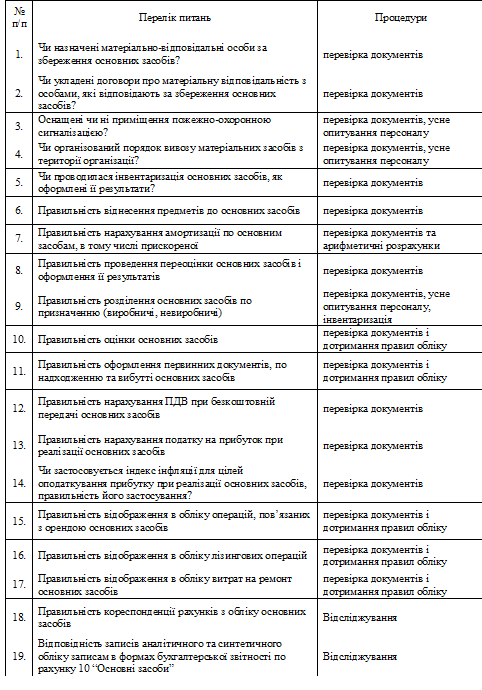 Переоцінкою ОЗ у бухгалтерському обліку називають процедуру, за допомогою якої залишкову вартість конкретного об’єкта ОЗ узгоджують із його справедливою вартістю. Зокрема її регламентують П(С)БО 7 «Основні засоби» та Методичні рекомендації з бухгалтерського обліку основних засобів, затверджені наказом Мінфіну України від 30.09.2003 р. № 561 (далі — Методрекомендації № 561).Метою ведення бухгалтерського обліку та складання фінансової звітності є надання користувачам для прийняття рішень повної, правдивої та неупередженої інформації про фінансове становище, результати діяльності й рух грошових коштів підприємства (ч. 1 ст. 3 Закону України «Про бухгалтерський облік та фінансову звітність в Україні» від 16.07.1999 р.№ 996-XIV (далі — Закон про бухоблік)). Ця мета буде досягнута, зокрема, завдяки переоцінці, щонайменше, у частині надання користувачам достовірної інформації про реальну (справедливу) вартість таких активів, як ОЗ.Переоцінка ОЗ — обов’язкова чи добровільнаПереоцінка ОЗ — добровільна. Це підтверджує п. 16 П(С)БО 7:«Підприємство може переоцінювати об’єкт основних засобів, якщо залишкова вартість цього об’єкта суттєво відрізняється від його справедливої вартості на дату балансу (тут і далі в цитатах виділено авт. — Прим. ред.)».Водночас трапляється, коли законодавство встановлює обов’язковість перегляду вартості  певних ОЗ (див., наприклад, постанову КМУ «Про порядок індексації вартості об’єктів житлового фонду» від 31.08.1996 р. № 1024). Результати таких процедур також знайдуть своє відображення в бухобліку (хоча вони й не є класичними переоцінками, про які наразі мовиться).Що таке суттєвість? Яке відхилення залишкової вартості ОЗ від їх справедливої вартості вважати суттєвимЯк ми вже згадували, згідно з п. 16 П(С)БО 7, підприємство може переоцінювати об’єкт ОЗ, якщо залишкова вартість цього об’єкта суттєво відрізняється від його справедливої вартості на дату балансу. Нормативного визначення суттєвості взагалі не існує, і межі суттєвості щодо  переоцінки ОЗ, на жаль, П(С)БО не надають. На рівні ж Методрекомендацій № 561 визначено:«Порогом суттєвості для проведення переоцінки або відображення зменшення корисності об’єктів основних засобів може прийматися величина, що дорівнює 1 відсотку чистого прибутку (збитку) підприємства, або величина, що дорівнює 10-відсотковому відхиленню залишкової вартості об’єктів основних засобів від їх справедливої вартості» (п. 34).Такі ж поради чиновники надавали й у п. 6 листа Мінфіну України від 29.07.2003 р. № 04230-108.Чи можна змінювати межу суттєвості відхилення залишкової та справедливої вартості ОЗ із метою переоцінкиІснують лише рекомендації щодо встановлення такої межі. На практиці ж підприємство, в особі його керівника, установлює її на власний розсуд, виходячи з конкретних умов діяльності й запитів користувачів фінансової звітності. Тобто менеджмент має проаналізувати ситуацію та, використовуючи власні професійні судження, вирішити, яке саме розходження у вартостях ОЗ є суттєвим, тобто, що впливає на достовірність фінзвітності.Чи потрібно зазначати критерій суттєвості в наказі про облікову політикуМи вважаємо, що критерій суттєвості розходження залишкової та справедливої вартості ОЗ для їх переоцінки можна розглядати як елемент облікової політики підприємства (ст. 1 Закону про бухоблік). Відповідно, таку межу за кожною групою ОЗ (якщо вона встановлена в розрізі груп) варто зазначити в наказі про облікову політику. До речі, про те, що розпорядчий документ про облікову політику підприємства має визначити застосування, зокрема, порогу суттєвості щодо окремих об’єктів обліку, прописав Мінфін України в листі від 21.12.2005 р. № 31-34000-10-5/27793.Чи можна переоцінювати ОЗ вибірковоЦе недопустимо. Згідно з п. 16 П(С)БО 7, у разі переоцінки об’єкта ОЗ на ту саму дату здійснюється переоцінка всіх об’єктів групи ОЗ, до якої належить цей об’єкт. Своєю чергою, група ОЗ — сукупність однотипних за технічними характеристиками, призначенням й умовам використання необоротних матеріальних активів (п. 4 П(С)БО 7).Заyважимо: перелік узагальнених груп ОЗ містить п. 5 П(С)БО 7.Коли проводять переоцінку ОЗЗважаючи на п. 16 П(С)БО 7, переоцінку ОЗ проводять на дату балансу. Згідно з п. 3 П(С)БО 6 «Виправлення помилок і зміни у фінансових звітах», дата балансу — дата, на яку складений баланс підприємства. Зазвичай датою балансу є кінець останнього дня звітного періоду. Відповідно до ч. 1 ст. 13 Закону про бухоблік, звітний період для складання фінзвітності — календарний рік. Проміжна звітність складається щокварталу наростаючим підсумком із початку звітного року в складі балансу та звіту про фінансові результати. Баланс підприємства складається станом на кінець останнього дня кварталу (року). Та це не означає, що до переоцінки доведеться вдаватися так часто.Керуючись приписами п. 16 П(С)БО 7, ми вважаємо, що підприємство має право самостійно встановити періодичність проведення переоцінок певних груп ОЗ (наприклад, щопівроку чи раз на рік, на 3 роки тощо).Своєю чергою, переоцінка ОЗ тієї групи, об’єкти якої вже зазнали переоцінки, надалі має проводитися із такою регулярністю, щоб їх залишкова вартість на дату балансу суттєво не відрізнялася від справедливої вартості (абз. 2 п. 16 П(С)БО 7). Отже, здійснивши першу переоцінку ОЗ відповідної групи, підприємство повинно обліковувати такі ОЗ за переоціненою вартістю. Тобто підприємству необхідно регулярно переоцінювати ОЗ такої групи, щоб їх справедлива вартість на дату балансу суттєво не відрізнялася від їх залишкової вартості. Фактично цей підхід підтверджує й міжнародна практика в особі МСБО 16 «Основні засоби». Згідно зі згаданим документом, суб’єкт господарювання має обирати своєю обліковою політикою або модель собівартості (§ 30), або модель переоцінки (§ 31), і йому слід застосовувати цю політику до всього класу ОЗ.Параграф 31 МСБО 16, зокрема, описує модель переоцінки. Після визнання активом об’єкт ОЗ (справедливу вартість якого можна достовірно оцінити) треба обліковувати за переоціненою сумою, котра є його справедливою вартістю на дату переоцінки мінус будь-яка подальша накопичена амортизація та подальші накопичені збитки від зменшення корисності.Переоцінки слід проводити з достатньою регулярністю так, аби балансова вартість суттєво не відрізнялася від тієї, яка була б визначена із застосуванням справедливої вартості на кінець звітного періоду.Водночас, керуючись § 34, частота переоцінок залежить від змін справедливої вартості переоцінюваних об’єктів ОЗ. Якщо справедлива вартість переоціненого активу суттєво відрізняється від його балансової вартості, необхідно проводити подальшу переоцінку. Деякі об’єкти ОЗ можуть зазнавати значних і непостійних змін справедливої вартості, вимагаючи щорічної переоцінки. Такі часті переоцінки не потрібні для об’єктів ОЗ лише з незначною зміною справедливої вартості. У такому разі достатньо оцінювати їх кожні 3 або 5 років.Ми вважаємо, що цими правилами повною мірою можуть скористатися не лише стовідсоткові МСБОшники, а й підприємства, котрі ведуть бухоблік і складають фінансову звітність за П(С)БО.2.4. Перевірка правильності нарахування амортизації і зносу основних засобівЗгідно з пп. 8.2.1 Закону про прибуток під терміном «основні фонди» слід розуміти матеріальні цінності, які призначаються платником для використання у господарській діяльності платника податку протягом періоду, який перевищує 365 календарних днів з дати введення в експлуатацію таких матеріальних цінностей, та вартість яких перевищує 2500 гривень і зменшується у зв'язку з фізичним або моральним зносом.Основні засоби – це термін, який використовують у бухгалтерському обліку та визначений Положенням (стандартом) бухгалтерського обліку 7 «Основні засоби», затвердженим наказом Мінфіну від 27.04.2000 р. № 92 (далі – П(С)БО 7). Згідно з п. 4 П(С)БО 7 основні засоби – активи, які утримує підприємство з метою використання їх у процесі виробництва або постачання товарів, надання послуг, здавання в оренду іншим особам або для здійснення адміністративних і соціально-культурних функцій, очікуваний строк корисного використання (експлуатації) яких більше одного року.У пп. 14.1. ПКУ наведено термін основні засоби – активи, у тому числі запаси корисних копалин наданих у користування ділянок надр незавершених капітальних інвестицій, автомобільних доріг загального користування, бібліотечних і архівних фондів, матеріальних активів, вартість яких не перевищує 2500 гривень, невиробничих основних засобів і нематеріальних активів), що призначаються платником податку для використання у господарській діяльності платника податку і поступово зменшується у зв'язку з фізичним зносом та очікуваний строк корисного використання (експлуатації) яких з дати введення в експлуатацію становить понад один рік.В Податковому кодексі України вказано, що у 2013 році норматив для основних засобів, визначений у  Кодексі, встановлюється в розмірі 2500 гривень. Тобто, з 01.04.2013 р. буде застосовуватися один термін «основні засоби» і в бухгалтерському, і в податковому обліку, а також, принаймні, до кінця 2013 року вартісна межа для визнання активів основними засобами становитиме 2500 грн.Після набуття чинності ПКУ термін «невиробничі основні засоби» означає матеріальні активи, які не використовуються у господарській діяльності платника.У ПКУ визначення термінів «амортизація» та «вартість активів, яка амортизується» схожі з формулюваннями НП(С)БО 7 та відрізняються від визначення термінів у Законі про прибуток.У пп. 14.1.3 Податкового кодексу амортизація – систематичний розподіл вартості основних засобів, інших необоротних та нематеріальних активів, що амортизується, протягом строку їх корисного використання (експлуатації).У пп. 14.1.19 Податкового кодексу вартість основних засобів, інших необоротних та нематеріальних активів, яка амортизується, – первісна або переоцінена вартість основних засобів, інших необоротних та нематеріальних активів за вирахуванням їх ліквідаційної вартості.Згідно з п. 144.1 Податкового кодексу амортизації підлягають:– витрати на придбання основних засобів, нематеріальних активів та довгострокових біологічних активів для використання в господарській діяльності;– витрати на самостійне виготовлення основних засобів, вирощування довгострокових біологічних активів для використання в господарській діяльності, в тому числі витрати на оплату заробітної плати працівникам, які були зайняті на виготовленні таких основних засобів;– витрати на проведення ремонту, реконструкції, модернізації та інших видів поліпшення основних засобів, що перевищують 10 відсотків сукупної балансової вартості всіх груп основних засобів, що підлягають амортизації, на початок звітного року;– витрати на капітальне поліпшення землі, не пов'язане з будівництвом, а саме іригацію, осушення та інше подібне капітальне поліпшення землі;– капітальні інвестиції, отримані платником податку з бюджету, у вигляді цільового фінансування на придбання об'єкта інвестування (основного засобу, нематеріального активу) за умови визнання доходів пропорційно сумі нарахованої амортизації по такому об'єкту відповідно до положень пп. 137.2.1 цього Кодексу;– сума переоцінки вартості основних засобів, проведеної відповідно до п. 146.21 Податкового кодексу. Слід зазначити, що платники податку всіх форм власності мають право проводити переоцінку об'єктів основних засобів, застосовуючи щорічну індексацію вартості основних засобів, що амортизується, та суми накопиченої амортизації на коефіцієнт індексації, який визначається за формулою:Кі = [І(а-1) – 10] : 100,де І(а-1) – індекс інфляції року, за результатами якого проводиться індексація. Якщо значення Кі не перевищує одиниці, індексація не проводиться.Збільшення вартості об'єктів основних засобів, що амортизується, здійснюється станом на кінець року (дату балансу) за результатами якого проводиться переоцінка та використовується для розрахунку амортизації з першого дня наступного року;– вартість безоплатно отриманих об'єктів енергопостачання, газо- і теплозабезпечення, водопостачання, каналізаційних мереж, побудованих споживачами на вимогу спеціалізованих експлуатуючих підприємств згідно з технічними умовами на приєднання до вказаних мереж або об'єктів.Не підлягають амортизації та повністю відносяться до складу витрат за звітний період витрати платника податку на:– утримання основних засобів, що знаходяться на консервації;– ліквідацію основних засобів;– придбання (виготовлення) сценічно-постановочних предметів вартістю до 5 тисяч гривень театрально-видовищними підприємствами – платниками податку;– витрати на виробництво національного фільму та придбання майнових прав інтелектуальної власності на національний фільм.Також не підлягають амортизації та проводяться за рахунок відповідних джерел фінансування:– витрати бюджетів на будівництво та утримання споруд благоустрою та житлових будинків, придбання і збереження бібліотечних і архівних фондів;– витрати бюджетів на будівництво та утримання автомобільних доріг загального користування;– витрати на придбання та збереження Національного архівного фонду України, а також бібліотечного фонду, що формується та утримується за рахунок бюджетів;– вартість гудвілу;– витрати на придбання/самостійне виготовлення та ремонт, а також на реконструкцію, модернізацію або інші поліпшення невиробничих основних засобів.Слід зазначити, що у Податковому кодексі визначено порядок нарахування амортизації основних засобів та інших необоротних активів замість порядку нарахування амортизації основних фондів у Законі про прибуток.До набуття чинності Податковим кодексом:– згідно з пп. 8.6.1 Закону про прибуток норми амортизації основних фондів встановлюються у відсотках до балансової вартості кожної з груп основних фондів на початок звітного (податкового) періоду (в розрахунку на податковий квартал);– згідно з пп. 8.2.1 Закону про прибуток витрати на придбання будь-яких матеріальних цінностей, вартість яких не перевищує 1000 гривень, що призначені для використання у господарській діяльності платника податку, включаються до складу валових витрат платника податку в загальному порядку та враховуються для цілей застосування п. 5.9 цього Закону, так само, як це робиться із запасами.Згідно із Законом про прибуток амортизація окремого об'єкта основних фондів групи 1 провадиться до досягнення балансовою вартістю такого об'єкта ста неоподатковуваних мінімумів доходів громадян (1700 грн.). Залишкова вартість такого об'єкта відноситься до складу валових витрат за результатами відповідного податкового періоду, а вартість такого об'єкта прирівнюється до нуля (пп. 8.3.7 Закону про прибуток). У Податковому кодексі відсутня норма, що дозволяє відносити на витрати залишкову вартість об'єкта в сумі 1700 грн.Згідно з пп. 8.3.8 Закону про прибуток амортизація основних фондів груп 2, 3 і 4 провадиться до досягнення балансовою вартістю групи нульового значення .З набуттям чинності Податковим кодексом буде кардинально змінено порядок нарахування амортизації активів, які визначені як основні засоби та інші необоротні активи. Отже, по порядку.Класифікація груп основних засобів та інших необоротних активів і мінімально допустимих строків їх амортизації наведені у п. 145.1 Податкового кодексу. Згідно з пп. 145.1.2 Податкового кодексу нарахування амортизації здійснюється протягом строку корисного використання (експлуатації) об'єкта, який встановлюється наказом по підприємству при визнанні цього об'єкта активом (при зарахуванні на баланс), але не менше ніж визначено в п. 145.1, і призупиняється на період його виводу з експлуатації (для реконструкції, модернізації, добудови, дообладнання, консервації та інших причин) на підставі документів, які свідчать про виведення таких основних засобів з експлуатації). Таблиця 2.2Класифікація груп основних засобів та інших необоротних активів і мінімально допустимих строків їх амортизаціїОтже, порядок документального оформлення придбання та вибуття (списання) основних засобів залишився незмінним. Нагадаємо, що тільки керівник підприємства приймає рішення про виведення основних засобів з експлуатації на період реконструкції, модернізації, добудови, дообладнання, консервації та інших причин на підставі умов проведення цих робіт та виходячи із можливості експлуатації активу та безпеки працівників. Ця думка підтверджується п. 146.18 Податкового кодексу: «виведення з експлуатації будь-якого об'єкта основних засобів здійснюється за результатами ліквідації, продажу, консервації на підставі наказу керівника підприємства, а в разі їх примусового відчуження чи конфіскації – згідно із законом».При визначенні строку використання слід враховувати:– використання об'єкта підприємством з урахуванням його продуктивності;– фізичний та моральний знос, що передбачається;– правові обмеження щодо строків використання об'єкта та інші фактори.Строк корисного використання (експлуатації) об'єкта основних засобів переглядається в разі зміни очікуваних економічних вигод від його використання, але він не може бути меншим, ніж визначено в п. 145.1 Податкового кодексу.Амортизація основних засобів нараховується виходячи зі строку корисного використання, починаючи з місяця, наступного за місяцем зміни строку використання (крім виробничого методу нарахування амортизації).Амортизація основних засобів провадиться до досягнення залишкової вартості об'єкта його ліквідаційної вартості. Вважаємо, що практичне застосування цього правила буде проблематичним, тому що у Податковому кодексі немає визначення терміна «ліквідаційна вартість». Згідно із П(С)БО 7 ліквідаційна вартість – сума коштів або вартість інших активів, яку підприємство очікує отримати від реалізації (ліквідації) необоротних активів після закінчення строку їх корисного використання (експлуатації), за вирахуванням витрат, пов'язаних з продажем (ліквідацією). На даний момент, як правило, придбаваючи об'єкт основних засобів і оцінюючи термін його корисного використання, підприємство передбачає, що до кінця цього терміну з об'єкта основних засобів буде «максимально вижато все, що можна». Тому на практиці частим явищем було визначення ліквідаційної вартості, яка дорівнює нулю. У зв'язку з цим вартістю, що амортизується, як правило, є первісна вартість об'єкта основних засобів.У Податковому кодексі нарахування амортизації основних засобів відбувається із застосуванням методів, передбачених у П(С)БО 7, за винятком податкового, що передбачений Законом про прибуток.Амортизація основних засобів нараховується із застосуванням таких методів:прямолінійного, за яким річна сума амортизації визначається діленням вартості, яка амортизується, на строк корисного використання об'єкта основних засобів;зменшення вартості, за яким щорічна сума амортизації визначається як добуток остаточної вартості об'єкта на початок звітного року або первісної вартості на дату початку нарахування амортизації та річної норми амортизації. Річна норма амортизації (у відсотках) обчислюється як різниця між одиницею та результатом кореня ступеня кількості років корисного використання об'єкта з результату від ділення ліквідаційної вартості об'єкта на його первісну вартість;прискореного зменшення залишкової вартості, за яким річна сума амортизації визначається як добуток залишкової вартості об'єкта на початок звітного року або первісної вартості на дату початку нарахування амортизації та річної норми амортизації, яка обчислюється відповідно до строку корисного використання об'єкта і подвоюється.Метод прискореного зменшення залишкової вартості застосовується лише при нарахуванні амортизації до об'єктів основних засобів, що входять до груп 4 «Машини та обладнання» та 5 «Транспортні засоби»;кумулятивного, за яким річна сума амортизації визначається як добуток вартості, яка амортизується, та кумулятивного коефіцієнта. Кумулятивний коефіцієнт розраховується діленням кількості років, що залишаються до кінця строку корисного використання об'єкта основних засобів, на суму числа років його корисного використання;– виробничого, за яким місячна сума амортизації визначається як добуток фактичного місячного обсягу продукції (робіт, послуг) та виробничої ставки амортизації. Виробнича ставка амортизації обчислюється діленням вартості, яка амортизується, на загальний обсяг продукції (робіт, послуг), який підприємство очікує виробити (виконати) з використанням об'єкта основних засобів.Передбачено особливі правила нарахування амортизації для деяких активів, а саме:– амортизація об'єктів груп 9 «Інші основні засоби», 12 «Тимчасові (нетитульні) споруди», 14 «Інвентарна тара», 15 «Предмети прокату» нараховується за прямолінійним та виробничим методами;– амортизація малоцінних необоротних матеріальних активів і бібліотечних фондів може нараховуватися за рішенням платника податків у першому місяці використання об'єкта в розмірі 50 відсотків його вартості, яка амортизується, та решта 50 відсотків вартості, яка амортизується, у місяці їх вилучення з активів (списання з балансу) внаслідок невідповідності критеріям визнання активом або в першому місяці використання об'єкта в розмірі 100 відсотків його вартості.Також згідно з пп. 145.1.7 Податкового кодексу на основні засоби груп 1 «Земельні ділянки» та 13 «Природні ресурси» амортизація не нараховується.Як до, так і після набуття чинності Податковим кодексом, суми амортизаційних відрахувань не підлягають вилученню до бюджету, а також не можуть бути базою для нарахування будь-яких податків та зборів.Нарахування амортизації в цілях оподаткування здійснюється підприємством за методом, визначеним наказом про облікову політику з метою складання фінансової звітності, та може переглядатися в разі зміни очікуваного способу отримання економічних вигод від його використання (пп. 145.1.9 Кодексу).Нарахування амортизації за новим методом починається з місяця, наступного за місяцем прийняття рішення про зміну метода амортизації.Визначення вартості об'єктів амортизаціїСлід зазначити, що визначення вартості, яка амортизується, згідно з Податковим кодексом та Законом про прибуток кардинально відрізняються.Визначення балансової вартості групи основних фондів та окремого об'єкта основних фондів групи 1 у Законі про прибуток відіграє ключову роль у нарахуванні амортизації. Сума амортизаційних відрахувань визначається шляхом застосування норм амортизації до балансової вартості груп основних фондів на початок розрахункового кварталу.Балансова вартість групи основних фондів та окремого об'єкта основних фондів групи 1 на початок розрахункового кварталу визначається за формулою:Б(а) = Б(а-1) + П(а-1) – В(а-1) – А(а-1), де:Б(а) – балансова вартість групи (окремого об'єкта основних фондів групи 1) на початок розрахункового кварталу;Б(а-1) – балансова вартість групи (окремого об'єкта основних фондів групи 1) на початок кварталу, що передував розрахунковому;П(а-1) – сума витрат, понесених на придбання основних фондів, здійснення капітального ремонту, реконструкцій, модернізацій та іншого поліпшення основних фондів, що підлягають амортизації, протягом кварталу, що передував розрахунковому;В(а-1) – сума виведених з експлуатації основних фондів (окремого об'єкта основних фондів групи 1) протягом кварталу, що передував розрахунковому;А(а-1) – сума амортизаційних відрахувань, нарахованих у кварталі, що передував розрахунковому.Згідно із Законом про прибуток:– облік балансової вартості основних фондів, які підпадають під визначення групи 1, ведеться по кожній окремій будівлі, споруді або їх структурному компоненту та в цілому по групі 1 як сума балансових вартостей окремих об'єктів такої групи;– облік балансової вартості основних фондів, які підпадають під визначення груп 2, 3 і 4, ведеться за сукупною балансовою вартістю відповідної групи основних фондів незалежно від часу введення в експлуатацію таких основних фондів. При цьому окремий облік балансової вартості індивідуальної матеріальної цінності, що входить до складу основних фондів груп 2, 3 або 4, з метою оподаткування не ведеться.Згідно з пп. 14.1.9 Податкового кодексу балансова вартість основних засобів, інших необоротних та нематеріальних активів – сума залишкової вартості таких засобів та активів, яка визначається як різниця між первісною вартістю з урахуванням переоцінки і сумою накопиченої амортизації.У Податковому кодексі цей термін застосовується при визначенні операцій передачі основних засобів із балансу на баланс, в оренду/лізинг та інших і не застосовується при визначенні вартості, яка амортизується.У Податковому кодексі об'єктом для нарахування амортизації є вартість основних засобів, інших необоротних та нематеріальних активів, яка амортизується, – первісна або переоцінена вартість основних засобів, інших необоротних та нематеріальних активів за вирахуванням їх ліквідаційної вартості (пп. 14.1.19 цього Кодексу). Згідно з Податковим кодексом облік вартості, яка амортизується, ведеться за кожним об'єктом, що входить до складу окремої групи основних засобів, у тому числі вартість ремонту, поліпшення таких засобів, отриманих безоплатно або наданих в оперативний лізинг (оренду), як окремий об'єкт амортизації.Амортизація об'єкта основних засобів нараховується протягом строку корисного використання (експлуатації) об'єкта, установленого платником податку, але не менше мінімально допустимого строку, встановленого п. 145.1 Податкового кодексу, помісячно, починаючи з місяця, що наступає за місяцем введення об'єкта основних засобів в експлуатацію і зупиняється на період його реконструкції, модернізації, добудови, дообладнання, консервації та інших видів поліпшення та консервації. Тобто при складанні декларації за податкові періоди після 01.04.2011 р., необхідно буде враховувати суми нарахованої амортизації за кожний місяць, а не за квартал, як до набуття чинності р. III Кодексу, а саме: «амортизаційні відрахування розрахункового кварталу за кожним об'єктом основних засобів визначаються як сума амортизаційних відрахувань за три місяці розрахункового кварталу, обчислених із застосуванням обраного платником податку методу нарахування амортизації відповідно до кожної групи основних засобів».Згідно з Податковим кодексом придбані (самостійно виготовлені) основні засоби зараховуються на баланс платника податку за первісною вартістю.Первісна вартість об'єкта основних засобів складається з таких витрат:– суми, що сплачуються постачальникам активів та підрядникам за виконання будівельно-монтажних робіт (без непрямих податків);– реєстраційні збори, державне мито та аналогічні платежі, що здійснюються у зв'язку з придбанням/отриманням прав на об'єкт основних засобів;– суми ввізного мита;– суми непрямих податків у зв'язку з придбанням (створенням) основних засобів (якщо вони не відшкодовуються платнику);– витрати на страхування ризиків доставки основних засобів;– витрати на транспортування, встановлення, монтаж, налагодження основних засобів;– фінансові витрати, включення яких до собівартості кваліфікаційних активів передбачено положеннями (стандартами) бухгалтерського обліку;– інші витрати, безпосередньо пов'язані з доведенням основних засобів до стану, в якому вони придатні для використання із запланованою метою.У разі здійснення витрат на самостійне виготовлення основних засобів платником податку для власних виробничих потреб вартість об'єкта основних засобів, яка амортизується, збільшується на суму всіх виробничих витрат, здійснених платником податку, що пов'язані з їх виготовленням та введенням в експлуатацію, а також витрат на виготовлення таких основних засобів, без урахування сплаченого податку на додану вартість, у разі якщо платник податку зареєстрований платником податку на додану вартість, незалежно від джерел фінансування.Первісна вартість об'єктів основних засобів, зобов'язання по розрахунках за якими визначені загальною сумою за кілька об'єктів, обчислюється розподілом цієї суми пропорційно звичайній ціні окремого об'єкта основних засобів.Первісною вартістю основних засобів, що включені до статутного капіталу підприємства, визнається їх вартість, погоджена засновниками (учасниками) підприємства, але не вище звичайної ціни.Первісна вартість об'єкта основних засобів, отриманого в обмін на подібний об'єкт, дорівнює вартості переданого об'єкта основних засобів, яка амортизується, за вирахуванням сум накопиченої амортизації, але не вище звичайної ціни об'єкта основних засобів, отриманого в обмін.Первісна вартість об'єкта основних засобів, отриманого в обмін (або частковий обмін) на неподібний об'єкт, дорівнює вартості переданого об'єкта основних засобів, яка амортизується, за вирахуванням сум накопиченої амортизації, збільшеній/зменшеній на суму коштів чи їх еквівалента, що була передана/отримана під час обміну, але не вище звичайної ціни об'єкта основних засобів, отриманого в обмін.Первісна вартість основних засобів збільшується на суму витрат, пов'язаних з ремонтом та поліпшенням об'єктів основних засобів (модернізація, модифікація, добудова, дообладнання, реконструкція), що приводить до зростання майбутніх економічних вигод, первісно очікуваних від використання об'єктів у сумі, що перевищує 10 відсотків сукупної балансової вартості всіх груп основних засобів, що підлягають амортизації, на початок звітного податкового року з віднесенням суми поліпшення на об'єкт основного засобу, щодо якого здійснюються ремонт та поліпшення.Отже, змінено порядок збільшення вартості основних засобів при здійсненні витрат, пов'язаних з ремонтом та поліпшенням об'єктів основних засобів у сумі, що перевищує 10 відсотків сукупної балансової вартості всіх груп основних засобів, що підлягають амортизації, на початок звітного податкового року. З набранням чинності Податковим кодексом сума витрат на поліпшення буде відноситися конкретно на основний засіб, який поліпшувався та ремонтувався. Слід зазначити, що у Податковому кодексі поліпшення та ремонти розглядаються окремо, на відміну від Закону про прибуток, в якому витрати були об'єднані в термін «поліпшення основних фондів».Сума витрат, пов'язана з ремонтом та поліпшенням об'єктів основних засобів, у тому числі орендованих, у розмірі, що не перевищує 10 відсотків сукупної балансової вартості всіх груп основних засобів на початок звітного року, відноситься до витрат того звітного податкового періоду, в якому такий ремонт та поліпшення були здійснені.3. АНАЛІЗ ЕФЕКТИВНОСТІ ВИКОРИСТАННЯ ОСНОВНИХ ЗАСОБІВ ЗА ДАНИМИ ТОВ «РУБІЖБУДПРОЄКТ»3.1. Загальна характеристика тааналіз фінансового стану ТОВ «Рубіжбудпроект», м. РубіжнеУ сучасних умовах кожне підприємство повинно чітко орієнтуватись у складному лабіринті ринкових відносин, правильно оцінювати виробничий та економічний потенціал, стратегію подальшого розвитку, фінансовий стан як свого підприємства, так і підприємств-партнерів.Під фінансовим станом підприємства розуміють ступінь забезпеченості підприємства необхідними фінансовими ресурсами для здійснення ефективної господарської діяльності та своєчасного проведення господарської діяльності та своєчасного проведення грошових розрахунків за своїми зобов'язаннями.Фінансовий стан підприємств залежить від результатів його виробничої, комерційної та фінансово-господарської діяльності. Тому на нього впливають усі ці види діяльності підприємства. Передовсім на фінансовому стані підприємства позитивно позначаються безперебійний випуск і реалізація високоякісної продукції.Одна з найважливіших характеристик фінансового стану підприємства - забезпечення стабільності його діяльності в майбутньому. Вона пов’язана із загальною фінансовою структурою підприємства, його залежністю від кредиторів та інвесторів.Основними методами аналіза фінансового стану підприємства є:вертикальний аналіз;горизонтальний аналіз;коефіцієнтний аналіз.Таблиця 3.1Аналіз актива балансаТаблиця 3.2Аналіз пасиву балансуТаблиця 3.3Аналіз про фінансові результатиДо кінця звітного року валюта балансу збільшилася на 818,5 тис. грн або 9,97%, тобто у досліджуваного підприємства зросли джерела фінансування діяльності, отже, і напрямки їх використання. Джерела фінансування (пасив) зросли переважно за рахунок нерозподіленого прибутку, що дозволило збільшити частку власного капіталу з 79,68% до 83,44%. Також за звітний період зміни відбулися і щодо залучених коштів. В цілому  приріст склав в розмірі 162,5 тис. грн. Однак слід пам'ятати, що фінансова звітність складається на визначену дату і подібне збільшення заборгованості може бути пов'язано з браком часу, тобто підприємство просто ще не встигло погасити ці заборгованості на дату складання звітності. Це пояснення має досить вагомі аргументи, як те, що у підприємства є грошові кошти для здійснення цих розрахунків. При цьому величина грошових коштів на кінець року склала 2144,7 тис. грн, що на 61,26 % більше від його початку. Крім того, в складі оборотних коштів збільшення спостерігалося і статті виробничі запаси - на 41,92 % (швидше за все підприємство навмисно збільшило виробничі запаси у зв'язку з зростанням попиту на виконувані ним роботи та надані послуги). У складі необоротних активів збільшилось незавершене будівництво та відстрочені податкові активи, при цьому їх питома вага в сукупності виріс на 2,57 %, в свою чергу в структурі активів підприємства основні засоби склали на кінець року менше 25 %, що на 3,74 % менше початку року. В наслідок грамотно проведеної підприємством кредитної політики дебіторська заборгованість за товари, роботи, послуги скоротилася на 398,5 тис. грн і в структурі активів підприємства становила 30,8 %.Аналізуючи звіт про фінансові результати видно, що чистий дохід від реалізації робіт і послуг зріс в звітному році порівняно з попереднім на 11,1 %. Собівартість виконаних підприємством робіт і наданих їм послуг скоротився в абсолютному вираженні на 56,2 тис. грн, при цьому її частка у структурі чистого доходу знизилася до 60,54 % або на 7,54 %. На цей же відсоток зрос і валовий прибуток. Діяльність досліджуваного підприємства у звітному році характеризується неекономною витратою коштів, що видно по збільшенню адміністративних витрат. Зменшення величини інших операційних доходів супроводжувалося зниженням інших операційних витрат. Відповідно зі збільшенням прибутком від звичайної діяльності зросла і величина податку на прибуток. В результаті звітний рік підприємство завершило з чистим прибутком у сумі 639,08 тис. грн, що на 19 % більше, ніж у попередньому році.Фінансові коефіцієнти описують пропорції між різними статтями звітності. Коефіцієнтний аналіз включає зростає таких показників:- коефіцієнти ліквідності і платоспроможності;- коефіцієнти структури капіталу;- показники рентабельності;- показники ділової активності.Важливими серед них є наступні:коефіцієнт загальної  ліквідності                                                     Кзл = ПА/ ПЗ;                                             (3.1)де  ПА – поточні активи;        ПЗ – поточні зобов'язання;коефіцієнт  термінової  ліквідності                                                 Ктл = ПА-З/ ПЗ;                                         (3.2)де  З – запаси;коефіцієнт абсолютної ліквідності                                                 Кал = ГК/ ПЗ;                                            (3.3)де  ГК - грошові кошти та їх еквівалентиПоказники платоспроможності дозволяють оцінити здатність підприємства своєчасно виконувати свої зобов'язання:- власні оборотні кошти                                                   ВОК = ПА/ ПЗ;                                         (3.4)- джерела формування запасів                                             ДФЗ = ВОК +КТз +ККБ;                                    (3.5) де КТз - короткострокова кредиторська заборгованість за товари, роботи, послуги;ККБ - короткострокові кредити банків;- коефіцієнт покриття запасів                                  Кпз = (ВОК + КК+КЗ)/СЗ.                                          (3.6)    де ВОК - власні оборотні кошти;КК - короткострокові кредити і позики;КЗ - кредиторська заборгованість;СЗ - середні запаси і витрати. Розрахунок показників ліквідності і платоспроможності представлений в табл. 3.4.Таблиця 3.4Показники ліквідності та платоспроможності ТОВ «Рубіжбудпроект»Отримані результати показують, що досліджуване підприємство є ліквідним і платоспроможним, однак такі високі коефіцієнти - це погано. Підприємство заморожує свої кошти, тим самим відволікаючи їх з обороту. Запаси підприємства цілком і повністю фінансуються за рахунок власних оборотних коштів.Показники фінансової стійкості характеризують ступінь захищеності інтересів кредиторів і інвесторів, що мають довгострокові вкладення в підприємство, а також відображають здатність підприємства погашати довгострокову заборгованість:коефіцієнт автономії                                                  Ка = ВК/А;                                               (3.7)    де ВК - власний капітал;А - активи підприємства;коефіцієнт залучених коштів                                                   Кзк = ПЗ/А;                                             (3.8)     де ПЗ - притягнуті засоби; коефіцієнт позикових коштів                                                   Кпк = ПЗ/А;                                             (3.9)    де ПК - позикові кошти (платні джерела);коефіцієнт фінансової залежності                                                   Кфз = ДЗ+ПЗ/ВК;                                 (3.10)     де ДЗ - довгострокові зобов'язання;коефіцієнт капіталізації                                                  Кк = А/ВК;                                             (3.11)         Розрахунок показників фінансової стійкості відображено в табл. 3.5Таблиця 3.5Показники фінансової стійкості ТОВ «Рубіжбудпроект»Досліджуване підприємство має досить високим рівнем фінансової стійкості, коефіцієнт його автономії складає всього 0,83, тобто 83 % активів підприємства профінансовані за рахунок власного капіталу, при цьому зменшився коефіцієнт залучених коштів. Позиковими засобами, тобто платними залученими коштами (комерційні кредити банків), підприємство не користується. Дещо знизився коефіцієнт фінансової залежності на кінець року на кожну гривню власного капіталу довелося 0,15 грн залучених коштів.Показники рентабельності показують ефективність діяльності підприємства, яка визначається шляхом співвідношення результатів діяльності з витраченими ресурсами:- рентабельність активів                                               Ра = ВП/ Ā ∙100%;                                    (3.12)    де ВП – валовий прибуток;Ā - середньоарифметична величина активів за період;   -   рентабельність власного капіталу                                            Рвк = ВП/ВК∙100%;                                       (3.13)    де  ВК - середньоарифметична величина власного капіталу за період (тут: довгострокові зобов'язання підприємства можна прирівняти до його власного капіталу);   -    рентабельність реалізації                                           Рр = ВП/ЧВ∙100%;                                        (3.14)    де ЧВ - чиста виручка від реалізації товарів, робіт, послуг; - рентабельність витрат;-    рентабельність витрат                                             Рр = ВП/С/в ∙100%;                                      (3.15)         де С/в - собівартість реалізованої продукції, виконаних робіт, послуг.Показники рентабельності операційної та звичайної діяльності показують ефективність операційної і звичайної діяльності.Розрахунок показників рентабельності наведено в табл. 3.6.Таблиця 3.6Показники рентабельності ТОВ «Рубіжбудпроект», м. РубіжнеПродовження таблиці  3.6У звітному періоді в порівнянні з попереднім всі показники рентабельності зросли, що є наочним фактом підвищення ефективності діяльності досліджуваного підприємства. За отриманими значеннями рентабельності активів і власного капіталу можна зробити висновок, що на       1 гривню, вкладену в активи у звітному році отримано 7,41 коп. чистого прибутку, а на 1 гривню власного капіталу - 9,08 коп.Показники ділової активності дозволяють проаналізувати, наскільки ефективно підприємство використовує свої кошти. Важливість цих показників визначається тим, що швидкість обороту коштів підприємства безпосередньо впливає на його платоспроможність і забезпечення безперервності господарської діяльності (розрахунок всіх показників ділової активності проводиться для звітного року, зважаючи на відсутність даних за попередній рік).3.2. Структурно-динамічний аналіз основних засобів на ТОВ «Рубіжбудпроект»На сучасному етапі величина і прогресивність основних виробничих засобів, технічний стан у вирішальній мірі визначають потенційний обсяг виробництва послуг і товарів, його виробничі потужності, а від повноти використання обладнання залежить фактичний випуск послуг і товарів.Цим обумовлена необхідність аналізу забезпеченості виробництва основними засобами, їх технічного стану і використання, а також оцінки їх впливу на збільшення обсягу продукції та послуг і виконання плану їх випуску.Завдання аналізу полягають у встановленні:1) забезпеченості підприємства основними засобами;2) технічного стану і ступеня використання основних засобів;3) повноти використання парку обладнання;4) резервів збільшення обсягів продукції і послуг за рахунок поліпшення основних засобів та устаткування.Основні напрямки аналізу стосуються питань обсягів, структури і динаміки основних засобів, забезпеченості підприємств засобами та їх технічного стану, ефективності використання всіх основних засобів і обладнання.Обсяг і структура основних промислово-виробничих засобів визначають виробничу потужність підприємства, а загалом з їх динамікою - темп впровадження досягнень науково-технічного прогресу, необхідні для цього кошти. У процесі аналізу необхідно вивчати обсяг основних коштів, темпи їх збільшення за певні періоди, співвідношення окремих груп у загальній вартості коштів (їх структур), визначити активну частину коштів, причини змін обсягу і структури, шляхи збільшення структури.При аналізі обсягу, динаміки і структури основних засобів необхідно враховувати, що різні види основних засобів відіграють різну роль у процесі господарської діяльності об'єкта. Виробнича потужність визначається тільки величиною промислово-виробничих основних засобів. Невиробничі основні засоби у виробництві невиробничого участі не беруть, вони лише обслуговують культурно-побутові потреби колективу.Основними джерелами обсягів, динаміки, структури основних засобів в ефективності їх використання є дані бухгалтерських звітів і статистичної звітності. Інформація про види фондів, їх структурі на початок і кінець звітного періоду по ТОВ "РУБІЖБУДПРОЕКТ" відображається в табл. 3.2.Склад ОВФ підприємства умовно можна підрозділити на 4 групи: будівлі і споруди, машини і обладнання, транспортні засоби, інструменти та інвентар.У структурі основних засобів досліджуваного підприємства найбільшу питому вагу займають групи «Машини та обладнання» і «Транспортні засоби», їх частки відповідно становлять 37,71 %  і 29,09 %. В результаті події за рік руху основних засобів їх структура зазнала деяких змін. Рух основних засобів спостерігалося по двом групам «Машини та обладнання» і «Інструменти та інвентар», причому по кожній з них переважало надходження над вибуттям Найбільше відхилення (збільшення) відбулося по групі «Інструменти та інвентар», в результаті чого її частка на кінець звітного року зросла 5,57 % (21,45 - 15,88 = 5,57), питомі ваги інших груп зменшилися.Для характеристики руху основних засобів використовують такі показники:- Коефіцієнт Оновлення (Кобн )                                                                                            (3.16)    де Sпост - вартість надійшли на підприємство основних засобів, тис. грн; S,к.р. - первісна вартість на кінець року, тис. грн.В цілому коефіцієнт оновлення у звітному році становить:в тому числі за групами:- машини та обладнання  - інструменти та інвентар  За звітний період основні засоби підприємства оновилися на 20,83 %, машини та обладнання на кінець року склали 35,98%, а нові інструменти та інвентар - 36,88 % їх складу;- коефіцієнт вибуття (Квиб )                                                                                      (3.17)    де Sвиб.- вартість вибулих основних засобів, тис. грн.; Sпв.р. - первісна вартість на початок року, тис, грн.Таблица 3.2Склад, динаміка і структура основних фондів ТОВ «Рубіжбудпроект» за звідний періодВ цілому коефіцієнт вибуття в звітному році становить: у тому числі по групам:- машини та обладнання 
- інструменти та інвентар За звітний рік по причині фізичного і морального зносу зі складу основних засобів ТОВ «Рубіжбудпроект» вибуло 13,84 % . Найбільше вибуття спостерігалося по групі «Машини та обладнання» - вибула практично   1/3 вартість об'єктів цієї групи.- коефіцієнт приросту (Кпр)                                                                                                                          (3.18)    де Sпp - вартість приросту основних засобів, тис. грн.В цілому коефіцієнт приросту у звітному році становить:Кпр = 432,6 /4900,8 = 0,0883;у тому числі по групам:машини та обладнанняКпр = 67,06 /1848,08 = 0,0364; інструменти та інвентар Кпр  = 365,54/778,35 = 0,4696.В цілому по всій сукупності ОВФ підприємства приріст склав 8,83 %, при цьому група «Інструменти та інвентар» зросла майже в половину - на 46,96 %.Для характеристики технічного стану основних засобів використовуються такі показники:- коефіцієнт придатності (Кг)                                                                                 (3.19)    де Sзв, - залишкова вартість основних фондів, тис. грн;Sпв - первісна вартість основних фондів, тис. грн;- коефіцієнт зносу (Кі)                                                                                  (3.20)    де І - сума зносу, тис. грн.Залишкова вартість основних засобів на початок звітного року становила 2358,2 тис. грн, знос - 2542,6 тис. грн, на кінець звітного року ці значення склали відповідно 2255,5 тис. грн і 3077,9 тис. грн.Таким чином, коефіцієнт придатності склав:- на початок року 
- на кінець рокуКоефіцієнт зносу відповідно дорівнює:- на початок року = 
 - на кінець року =  До кінця звітного року знос основних засобів зріс на 5,83 % і склав     57,71 %. Такий рівень зносу ще не викликає занепокоєння, однак керівництву підприємства слід уважно відстежувати стан об'єктів основних засобів, що б не допустити критичного стану.Під раціональним і найбільш повним використанням діючих основних засобів розуміють той максимальний економічний ефект, який отримує суспільство за певний період у вигляді відповідного обсягу та якості продукції (послуг). Економічна ефективність використання основних засобів визначається відношенням економічного ефекту, одержаного на підприємстві (організації) за відповідний період, до витрат, необхідним для створення основних засобів.Для характеристики ефективності використання основних засобів використовуються такі показники фондовіддача, фондомісткість, фондоозброєність і рентабельність.Фондовіддача є найбільш важливим узагальнюючим показником ефективності використання основних засобів. Під фондовіддачею (f0) розуміється вартісної випуск продукції з 1 грн. основних фондів. Вона розраховується наступним чином:                                                                                                      (3.21)    де Q - річний випуск продукції, тис. грн; - середньорічна вартість основних засобів, тис. грн.Показник фондоємності (fe) є зворотним показником фондовіддачі і характеризує вартість основних фондів, необхідних для виробництва продукції вартістю 1 грн:                                                                                                       (3.22)    Показник фондоозброєності праці (fа) відображає вартість основних фондів, що припадають на 1 робітника, зайнятого в найбільш завантажену зміну:                                                                                                       (3.23)    де  - середньооблікова чисельність ППП, чол.Найбільш узагальнюючим показником ефективності використання основних фондів є фондорентабельність:                                                                                                   (3.24)    де Rовф рентабельність основних виробничих фондів;П - прибуток від виробництва і реалізації продукції, тис грн.Розрахунок вище названих показників для ТОВ «Рубіжбудпроект» наведено в табл. 3.3.Таблиця 3.3Показники ефективності використання основних засобівОсновні засоби на досліджуваному підприємстві як у попередньому, так і звітному році використовувалися ефективно, про що свідчать отримані значення фондовіддачі (більше 1) та фондомісткості (менше 1), однак при цьому відмічена негативна динаміка - зниження ефективності використання ОПФ. Перевищення темпу росту середньорічної вартості ОПФ над темпами зростання середньооблікової чисельності ППП призвело до збільшення фондоозброєності праці на 4,18 тис. грн./чол. або 23,82 %. У звітному році кожна гривня, вкладена в ВПФ, принесла прибутку на 4,85 коп. більше, ніж у попередньому.У розділі проведена оцінка використання основних засобів  ТОВ «Рубіжбудпроект». Визначено, що найбільшу питому вагу в структурі основних засобів мають «Машини та обладнання» і «Транспортні засоби». У звітному році приріст основних засобів становив 8,83 %. Знос основних засобів на кінець року перевищив 55 %. Зниження ефективності використання основних призвело до недоотримання вартості наданих послуг в сумі 1017,28 тис. грн.3.3. Шляхи та резерви підвищення ефективності використання амортизаційної політики підприємстваАмортизаційна політика упродовж багатьох років залишається найслабкішою ланкою економічної політики України, оскільки сформована амортизаційна система не виконує своєї головної функції — не створює зацікавленості підприємців до оновлення основних фондів, впровадження наукових розробок та новітніх технологій у виробництво. Найбільшими проблемами у функціонуванні амортизаційної політики є:― недосконалість амортизаційної політики держави; ― відсутній контроль за цільовим використанням амортизаційних відрахувань; ― відсутність чітких правил відносно вибору методу амортизації;― втрачено контроль над термінами корисного використання основних засобів; ― амортизаційні кошти не стимулюють цільове, виключно інвестиційне використання цих коштів та інше.Вивчення зарубіжного досвіду показало, що українська амортизаційна система суттєво відрізняється від амортизаційних систем розвинутих країн. Тому для покращення ефективності амортизаційної політики рекомендується провести наступні заходи: ― створення амортизаційного фонду; ― амортизація як необхідний інвестиційний ресурс підприємства; ― розробка рекомендацій щодо вибору методу амортизації;― застосування комп’ютерних технологій та інше.Сьогодні системою обліку амортизації не передбачається її нагромадження в амортизаційному фонді, а за його відсутності на підприємствах відрахування надходять до господарського обороту і використовуються для розв’язання різноманітних господарських  завдань, які не завжди пов'язані з цільовим призначенням амортизаційних відрахувань.При розміщенні амортизаційних відрахувань на депозитних рахунках підприємство може обирати бажаний варіант використання одержаного яроцектжмо доходу чи акумулювати його на депозитному рахунку, або на величину зменшувати амортизаційні відрахування. Тому пропонується запровадити резервування коштів в амортизаційному фонді підприємства та їх подальшому розміщенні на депозитному рахунку в банку для забезпечення довгострокового фінансування оновлення основних засобів.Сучасна амортизаційна політика, як окремих підприємств, так і держави  в цілому, е недосконалою та неефективною. Недосконалість амортизаційної політики держави полягає в тому, що відповідно до чинних законодавчих актів підприємства формують власну амортизаційну політику, але на сьогоднішній день законодавча база держави є нестабільною. Тобто через це підприємства фактично позбавлені можливості обирати для себе найоптимальніші варіанти такої політики.Ефективність такої політики залежить від правильності визначення термінів експлуатації окремих активів, а також від вибору підприємством методу нарахування амортизації відповідно до умов його функціонування. Вважаємо, що амортизаційна політика підприємств повинна складатися із сукупності способів та методів управління процесами нарахування й використання амортизаційних відрахувань.При цьому держава повинна здійснювати контроль за цільовим використанням сум нарахованої амортизації, тому що річні амортизаційні відрахування представляють собою досить вагоме джерело фінансових ресурсів як окремого підприємства, так і держави в цілому. Також державні органи повинні обов'язково проводити аналіз наслідків амортизаційної політики підприємств при формуванні державної амортизаційної політики для виявлення недоліків попередньої політики, а при находженні своєчасно і оперативно їх усувати.Вирішення проблеми підвищення ефективності використання основних засобів - це одне з основних завдань діяльності підприємств, від результату якого залежить фінансовий стан та конкурентоспроможність підприємства. Підвищення ефективності використання основних засобів є одним із головних чинників майбутнього ефективного функціонування підприємства в цілому.Головною ознакою підвищення рівня ефективного використання основних засобів підприємства є зростання обсягу виробництва продукції. Виділяють два основних напрями підвищення ефективності використання основних фондів, таких як: інтенсивні та екстенсивні.До інтенсивних напрямів підвищення ефективності використання основних фондів можна зарахувати такі засоби:― Механізація та автоматизація виробництва;― Технічне переозброєння та модернізація підприємства;― Удосконалення технологічних процесів;― Скорочення тривалості операційного циклу виробництва;― Застосування прогресивних форм організації та управління виробництвом;― Підвищення освітньо-кваліфікаційного рівня промислово- виробничого персоналу.Екстенсивні напрями підвищення використання основних фондів такі:― Скорочення простоїв обладнання внаслідок своєчасного забезпеченнясировиною, матеріалами, напівфабрикатами тощо, підвищення якості ремонтів та обслуговування обладнання;― Збільшення кількості машино-змін роботи обладнання та зменшення кількості устаткування, що не працює;― Введення додаткового обладнання.Поряд з технічними і організаційними факторами важливу роль в підвищенні ефективності використання основних засобів повинні відігравати фактори матеріального стимулювання працівників підприємств. Мова йде про те, що директор підприємства має розробляти і постійно Удосконалювати механізми матеріального стимулювання робітників, інженерів та інших працівників, діяльність яких сприяє виявленню та організації використання резервів підвищення ефективності основних засобів.Головними проблемами основних засобів є їхнє збереження, переоснащення для подальшої роботи на підприємстві. Збільшення обсягу виробництва відбувається завдяки ефективному використанню основних засобів. Таким чином, проблема ефективності стає на перший план у процесі вивчення і дослідження роботи підприємства.Значні резерви підвищення ефективності використання основних засобів містяться у збільшенні тривалості роботи машин і механізмів. У цілому сукупність резервів покращення використання основних засобів підприємства може бути поділена на три великих групи:I. Технічне вдосконалення засобів праці, яке передбачає:• технічне переозброєння на базі комплексної автоматизації та    впровадження гнучких виробничих систем;• заміну застарілої техніки, модернізацію обладнання;• ліквідацію вузьких місць і диспропорцій у виробничих потужностях підприємства;• механізацію допоміжних та обслуговуючих виробництв;• розвиток винахідництва та раціоналізаторства.II. Збільшення тривалості роботи машин та обладнання за рахунок:• ліквідації незадіяного обладнання (здавання його в оренду, лізинг, реалізація тощо);• скорочення строків ремонту обладнання;• зниження простоїв: цілозмінних та всередині змін.III.Покращення організації та управління виробництвом, а саме:• прискорення досягнення проектної продуктивності введених в експлуатацію основних фондів;• впровадження наукової організації праці та виробництва;• покрашення забезпечення матеріально-технічними ресурсами;• вдосконалення управління виробництвом на базі сучасної комп’ютерної техніки.Важливий резерв кращого екстенсивного та інтенсивного використання основних засобів та виробничих потужностей швидке освоєння проектних потужностей, введення в дію нових технологічних ліній, агрегатів, устаткування.Отже, щоб використання основних засобів на ТОВ «Рубіжбудпроект» були справді економічно вигідними та ефективними, необхідно:- модернізувати устаткування; - поліпшувати склад, структуру і стан основних засобів підприємства;- стежити за їх технічним станом; - підвищувати якість ремонтів;- залучати фахівців при проведенні складних ремонтів; - підвищувати рівень спеціалізації виробництва; - усувати простої; - удосконалювати планування, управління та організацію праці та виробництва; - знижувати фондомісткість; - підвищувати фондовіддачу та продуктивність праці на підприємстві;- вивчати ринки виробництва; - вивчати кон’юнктуру ринку збуту; - стежити за змінами на валютному ринку, а також у разі потреби застосовувати орендоване устаткування з метою підвищення ефективності виробництваВИСНОВКИПри написанні магістерської роботи були розглянуті загальнотеоретичні положення амортизаційної політики, викладені основні складові амортизаційної політики підприємства, функції амортизації, охарактеризовані методи нарахування амортизації, а також проаналізовано ефективність використання основних засобів підприємства на базі ТОВ "РУБІЖБУДПРОЕКТ", м. Рубіжне.На сучасному етапі розвитку економіки зростає значення амортизації як джерела відтворення основних засобів, що зумовлене впливом науково- технічного прогресу, змінами у формуванні структури капіталовкладень, прискоренням морального зносу, переглядом норм амортизаційних відрахувань у бік збільшення, розширенням прав підприємств у використанні сум амортизації.В Україні термін «амортизація» є універсальним, оскільки його застосовують як в обліку основних засобів, так і нематеріальних активів. Поняття «амортизаційна політика підприємства» включає планування, нарахування та використання амортизації. Зміст амортизаційної політики підприємства складає сукупність економічних категорій та важелів, які виявляють свою дію через сутність і функції амортизації.Амортизація основних засобів як складова фінансових ресурсів підприємства виконує дві основні функції: податкову (фіскальну), що передбачає виведення з оподаткування витрат на придбання основних засобів, та економічну, яка полягає у перетворенні необоротних активів в оборотні внаслідок нарахування амортизації.У бухгалтерському обліку амортизаційні відрахування розглядаються як видатки, які нічим не відрізняються від інших видів видатків. Такий підхід витікає з принципу відповідності видатків та доходів, що дозволяє визначити фінансовий результат діяльності підприємства за визначений звітний період.Разом з тим, сучасна облікова концепція амортизації має недоліки, оскільки заснована на ряді припущень, які можуть бути помилковими.Суттєвим недоліком чинної амортизаційної системи є те, що вона не створює умов для оновлення основних фондів у найважливіших сферах економічної діяльності, таких як обробна промисловість, транспорт, виробництво енергії, сільське господарство, де ступінь зносу основних засобів є одним з найвищих.Іншим недоліком є послаблення ролі амортизації як джерела інвестицій, оскільки спостерігається зниження частки власних коштів підприємств та організацій у структурі джерел фінансування інвестицій. Сучасна амортизаційна політика не формує у підприємств стимулів до впровадження наукових розробок. В Україні спостерігається тенденція до зниження інвестицій у нематеріальні активи у структурі капітальних інвестицій.Опрацювання зарубіжної літератури показало, що українська амортизаційна система суттєво відрізняється від амортизаційних систем розвинутих країн, у яких досить часто для стимулювання впровадження найновіших засобів виробництва та технологій основні засоби прирівнюються до оборотних і витрати на їх придбання відносяться на витрати виробництва протягом одного року. Узагальнюючим результатом неефективності амортизаційної політики є низька частка амортизації у структурі ВВП.Удосконалення системи нарахування амортизації здійснюється через прийняття управлінських рішень за допомогою узагальнюючої методики стосовно вибору з усієї сукупності оптимального методу її нарахування, а системи її використання – за даними відомості нарахування й використання через прийняття управлінських рішень про розподіл за напрямками використання.Таким чином, амортизаційні відрахування на кожному підприємстві є розрахунковими витратами у собівартості продукції, а їх сума у виторгу від реалізації продукції – джерелом фінансування інвестицій підприємства.  В цілому від амортизаційної політики, що проводиться в країні, багато в чому залежить соціально-економічний прогрес суспільства.Саме тому, на підприємстві ТОВ "Рубіжбудпрект" рекомендується приділити увагу удосконаленню амортизаційної політики, а також підвищити ефективності використання основних засобів, посилити контроль за розрахунком амортизації основних засобів, вчасно приймати необхідні управлінські рішення, що дозволять покращити фінансовий стан підприємства і досягти запланованих показників.ГрупиМінімально допустимі строки корисного використання, роківгрупа 1 – земельні ділянки –група 2 – витрати капітальні на земелі, не пов'язані з будівництвом 14група 3 – будівлі, 20споруди, 15Передавальні пристрої 10група 4 – машини та обладнання 5з них: електронно-обчислювальні машини, інші машини для автоматичного оброблення інформації, пов'язані з ними засоби зчитування або друку інформації, пов'язані з ними комп'ютерні програми (крім програм, витрати на придбання яких визнаються роялті, та/або програм, які визнаються нематеріальним активом), інші інформаційні системи, комутатори, маршрутизатори, модулі, модеми, джерела безперебійного живлення та засоби їх підключення до телекомунікаційних мереж, телефони (в тому числі стільникові), мікрофони і рації, вартість яких перевищує 2500 гривень 2група 5 – транспортні засоби 5група 6 – інструменти, прилади, інвентар (меблі) 4група 7 – тварини 6група 8 – багаторічні насадження 10група 9 – інші основні засоби 12група 10 – бібліотечні фонди –група 11 – малоцінні необоротні матеріальні активи –група 12 – тимчасові (нетитульні) споруди 5група 13 – природні ресурси –група 14 – інвентарна тара 6група 15 – предмети прокату 5група 16 – довгострокові біологічні активи 7Стаття балансуРядок балансуПочаток  звітного періодуКінець звітного періодуГоризонтальний аналізГоризонтальний аналізВертикальний аналізВертикальний аналізВертикальний аналізСтаття балансуРядок балансуПочаток  звітного періодуКінець звітного періодуАбсолютне відхиленняВідносне відхиленняНа початок  звітного періодуНа кінець звітного періодуВідхилення за структуроюНематеріальні активи- залишкова вартість1017,518,20,74,000,210,20-0,01- первісна вартість1129,632,32,79,120,360,360,00- знос1212,114,1216,530,150,160,01незавершенебудівництво2024,4110,686,2353,280,301,220,93Основні засоби- залишкова вартість302358,22255,5-102,7-4,3628,7224,98-3,74- первісна вартість324900,85333,4432,68,8359,6859,06-0,62- знос322542,63077,9535,321,0530,9634,093,12овгострокова дебіторська заборгованість503,11,2-1,9-61,290,040,01-0,02Відстрочені податкові активи6041,8194152,2364,110,512,151,64Усього за розділом I8024452579,5134,55,5029,7828,57-1,21II Оборотні активизапаси- виробничі запаси100835,21185,3350,141,9210,1713,132,96- готова продукція13019,78-11,7-59,390,240,09-0,15- товари1402,42-0,4-16,670,030,02-0,01векселі отримані15010,60-10,6-1000,130,00-0,13Дебіторська заборгованість за товари, роботи, послуги:- чиста реалізаційна вартість1603179,52781-398,5-12,5338,7230,80-7,92- первісна вартість1613179,52781-398,5-12,5338,7230,80-7,92Дебіторська заборгованість за розрахунками:- за виданими авансами18076,249,7-26,5-34,780,930,55-0,38Інша поточна дебіторська заборгованість210289,3248-41,3-14,283,522,750,78Грошові кошти та їх еквіваленти:- в національній валюті23013302144,7814,761,2616,2023,757,55нші оборотні активи2500,40-0,4-1000,0050-0,005Усього за розділом II2605743,36418,7675,411,7669,9471,081,14III. Витрати майбутніх періодів27023,231,88,637,070,280,350,07Баланс2808211,59030818,59,971001000Стаття балансуРядок балансуПочаток  звітного періодуКінець звітного періодуГоризонтальний аналізГоризонтальний аналізВертикальний аналізВертикальний аналізВертикальний аналізСтаття балансуРядок балансуПочаток  звітного періодуКінець звітного періодуАбсолютне відхиленняВідносне відхиленняНа початок  звітного періодуНа кінець звітного періодуВідхилення за структуроюI. Власний капіталСтатутний капітал3004,24,2000,0510,047-0,005Додатковий вкладений капітал3201278,71278,70015,5714,16-1,41Нерозподілений прибуток3505261,76254,8993,118,8764,0869,275,19Вилучений капітал3701,43,11,7121,430,020,030,02Всего по разделу I3806543,27534,6991,415,1579,6883,443,76II. Забезпечення майбутніх витрат і платежівЗабезпечення виплат персоналу400376,2382,66,41,704,584,24-0,34Усього за розділом II430376,2382,66,41,704,584,24-0,34IV. Поточні зобов'язанняКредиторська заборгованість за товари, роботи, послуги530642,3302,5-339,8-52,907,823,35-4,47Поточні зобов'язання за розрахунками:- за отриманими авансами540074,274,2-0,000,820,82- з бюджетом550243,227127,811,432,963,000,04- зі страхування570106,6135,829,227,391,301,500,21- з оплати праці580206236,230,214,662,512,620,11- з учасниками590-1,11,1-0,000,010,01Інші поточні зобов'язання6109492-2-2,131,141,02-0,13Усього за розділом IV6201292,11112,8-179,3-13,8815,7412,32-3,41Баланс6408211,59030818,59,971001000Стаття балансуРядок  звітуПопередній періодЗвітний періодГоризонтальний аналізГоризонтальний аналізВертикальний аналізВертикальний аналізВертикальний аналізСтаття балансуРядок  звітуПопередній періодЗвітний періодАбсолютне відхиленняВідносне відхиленняЗа попередній періодЗа звітний періодВідхилення1. Дохід (виручка) від реалізації продукції (товарів, робіт, послуг)0108213,29124,3911,111,09120,03120,0302. Податок на додану вартість0151370,531522,4151,8711,0820,0320,0303. Чистий дохід (виручка) від реалізації продукції (товарів, робіт, послуг)0356842,677601,9759,2311,1010010004. Собівартість реалізованої продукції (товарів, робіт, послуг)0404658,54602,3-56,2-1,2168,0860,54-7,545. Валовий прибуток0502184,172999,6815,4337,3331,9239,467,546. Інші операційні доходи060835,6254,8-580,8-69,5112,213,35-8,867. Адміністративні витрати0701269,61975,1705,555,5718,5525,987,438. Інші операційні витрати0901090,7469,9-620,8-56,9215,946,18-9,769. Фінансові результати від операційної діяльності:- прибуток100659,47809,4149,9322,739,6410,651,0110. Інші фінансові доходи12073,29218,825,681,071,210,1410. Інші доходи130103,4-6,6-66,000,150,04-0,1012. Інші витрати1602,863,2114,290,040,080,0413. Фінансові результати від звичайної діяльності до оподаткування:- прибуток170716,07852,1136,0319,0010,4611,210,7414. Податок на прибуток від звичайної діяльності180179,02213,0334,0119,002,622,800,1915.Фінансовий результат від звичайної діяльності:- прибуток190537,05639,08102,0319,007,858,410,5616. Чистий прибуток220537,05639,08102,0319,007,858,410,56ПоказникНа початок рокуНа кінець рокуВідхиленняВихідні даніВихідні даніВихідні даніВихідні даніПоточні активи5743,36418,7675,4Запаси857,31195,3338Поточні активи за мінусом запасів48865223,4337,4Грошові кошти та їх еквіваленти13302144,7814,7Поточні зобов'язання1292,11112,8-179,3Короткострокова кредиторська заборгованість за товари, роботи, послуги642,3302,5-339,8Показники ліквідностіПоказники ліквідностіПоказники ліквідностіПоказники ліквідностіКоефіцієнт загальної ліквідності5743,3/1292,1= 4,446418,7/1112,8=5,771,33Коефіцієнт термінової ліквідності4886/1292,1 = 3,785223,4/1112,8=4,691,24Коефіцієнт абсолютної ліквідності1330/1292,11=1,032144,7/1112,8=1,930,9Показники платоспроможностіПоказники платоспроможностіПоказники платоспроможностіПоказники платоспроможностіВласні оборотні кошти5743,3-1292,1 = 4451,26418,7-1112,8       = 5305,9854,7ПоказникНа початок рокуНа кінець рокуВідхиленняВихідні даніВихідні даніВихідні даніВихідні даніАктиви підприємства8211,59030818,5Власний капітал6543,27534,6991,4Залучені кошти1668,31495,4172,9Поточні активи за 48865223,4337,4мінусом запасів1292,11112,8179,3Показники фінансової стійкостіПоказники фінансової стійкостіПоказники фінансової стійкостіПоказники фінансової стійкостіКоефіцієнт автономії6543,2/8211,5 = 0,87534,6/9030 = 0,83- 0,03Коефіцієнт залучених коштів1668,3/ 8211,5 = 0,21112,8/9030 = 0,12-0,03Коефіцієнт фінансової залежності1292,1/8211,5 = 0,21112,8 /7534,6 = 0,15-0,05Коефіцієнткапіталізації8211,5/6543,2 = 1,259030/7534,6 = 1,2-0,05ПоказникПопередній періодЗвітний періодВідхиленняВихідні даніВихідні даніВихідні даніВихідні даніСередня величина активів-8620,75-Валовий прибуток (збиток)2184,172999,6815,43Середня величина власного капіталу-7038,9-Чиста виручка від реалізації товарів, робіт, послуг6842,677601,9759,23Собівартість реалізованої продукції, виконаних робіт, послуг4658,54602,3-56,2Фінансовий результат від операційної діяльності659,47809,4149,93Фінансовий результат від звичайної діяльності537,05639,08102,03Чистий прибуток537,05639,08102,03Показники рентабельності, %Показники рентабельності, %Показники рентабельності, %Показники рентабельності, %Рентабельність активів-639,08/8620,75∙100 = 7,41-Рентабельність власного капіталу-639,08/7038,9∙100 = 9,08 -Рентабельність реалізації 2184,17/6842,67∙100 = 3,922999,6/7601,9∙100= 39,467,54Рентабельність витрат2184,17/4658,5∙100 = 46,89 2999,6/4602,3∙100= 65,1818,29Рентабельність операційної діяльності659,47/6842,67∙ 100 = 9,64 809,4/7601,9∙100 = 10,65 1,01Рентабельність звичайної діяльності537,05/ 6842,67∙100 = 7,85 639,08/7601,9∙100 = 8,41 0,56Види основних засобівНаявність на початок рокуНаявність на початок рокуНадійшло у продовж рокуНадійшло у продовж рокуВибуло у продовж рокуВибуло у продовж рокуНаявність на кінець рокуНаявність на кінець рокуВідхилення тис. грнВиди основних засобівтис. грн% в загальній вартостітис. грн% в загальній вартостітис. грн% в загальній вартостітис. грн% в загальній вартоваВідхилення тис. грнБудівлі і споруди848,5617,31----848,5615,910Машини та обладнання1848,0837,71689,1662,03622,191,701915,1435,9167,06Транспортні засоби1425,8129,09----1425,8126,730Інструменти та інвентар778,3515,88421,8837,9756,348,301143,8921,45365,54Итого4900,81001111,04100678,441005333,4100432,6ПоказникПопередній рікЗвітний рікВідхиленняВідхиленняПоказникПопередній рікЗвітний рік±%Середньорічна вартість ОПФ, тис. грн4062,45117,11054,725,96Обсяг реалізації робіт (послуг), тис. грн6842,677601,9759,2311,1Прибуток від реалізації робіт (послуг), тис. грн2184,172999,6815,4337,33Середньооблікова чисельність ППП,чол.23123541,73Фондовіддача, грн/грн- 0,1988- 11,80Фондомісткість, грн/грн0,079413,38Фондоозброєність, тис. грн/чол.4,1823,82Фондорентабельність, %4,85-